УТВЕРЖДАЮПроректор  СГУПС ________________  А.А.Новоселов"21 " марта 2014 г.Документацияоб электронном аукционе по закупке товаров, работ, услуг,   проводимом в порядке, предусмотренном Федеральным законом от 05.04.2013 N 44-ФЗ "О контрактной системе в сфере закупок товаров, работ, услуг для обеспечения государственных и муниципальных нужд"г. Новосибирск, 2014 г.                                                    Реестровый номер аукциона ЭА- 9Объект закупки: Выполнение работ по текущему ремонту аудитории № 260 в учебном корпусе № 1.Заказчик:   Федеральное государственное бюджетное образовательное учреждение высшего профессионального образования «Сибирский государственный университет путей сообщения» (СГУПС)   Размещая настоящую документацию, заказчик приглашает к участию в аукционе, проводимом в электронной форме (электронном аукционе), только  субъектов малого  предпринимательства и  социально ориентированные некоммерческие организации.    К субъектам малого  предпринимательства относятся внесенные в единый государственный реестр юридических лиц потребительские кооперативы и коммерческие организации (за исключением государственных и муниципальных унитарных предприятий), а также физические лица, внесенные в единый государственный реестр индивидуальных предпринимателей и осуществляющие предпринимательскую деятельность без образования юридического лица, крестьянские (фермерские) хозяйства, соответствующие условиям, предусмотренным  ст. 4  Федерального закона от 24.07.2007 N 209-ФЗ "О развитии малого и среднего предпринимательства в Российской Федерации.    К социально ориентированным некоммерческим организациям относятся некоммерческие организации, осуществляющие в соответствии с учредительными документами виды деятельности, предусмотренные п. 1 ст. 31.1 Федерального закона от 12.01.1996 N 7-ФЗ "О некоммерческих организациях" (за исключением социально ориентированных некоммерческих организаций, учредителями которых являются Российская Федерация, субъекты Российской Федерации или муниципальные образования).Состав документации:       Общая часть – содержит общие положения и требования, предъявляемые заказчиком при проведении электронного аукциона.       Информационная карта – содержит сведения о конкретной закупке, проводимой заказчиком в форме электронного аукциона по данной документации.      Техническое задание – содержит подробное описание объекта закупки, а также приложение о расчете начальной максимальной цены контракта.      Проект контракта -  проект гражданско-правового договора бюджетного учреждения, который содержит основные условия и порядок исполнения обязательств сторон по предмету аукциона.ОБЩАЯ ЧАСТЬ1. Требования к содержанию и составу заявкина участие в электронном аукционе1.1. Для участия в электронном аукционе, лицо, получившее аккредитацию на электронной площадке, подает заявку на участие в открытом аукционе в электронной форме.Заявка на участие в электронном аукционе состоит из двух частей.1.2. Первая часть заявки на участие в электронном аукционе должна содержать  информацию, указанную в одном из подпунктов части 3 статьи 66 Федерального закона от 05.04.2013 N 44-ФЗ "О контрактной системе в сфере закупок товаров, работ, услуг для обеспечения государственных и муниципальных нужд" (далее – Федеральный закон №44-ФЗ),  в зависимости от предмета проводимого электронного аукциона.Конкретное содержание информации, предоставляемой в первой части заявки, определяется заказчиком  в зависимости от предмета закупки – предмета проводимого заказчиком электронного аукциона, и указывается в Информационной карте.1.3. Первая часть заявки на участие в электронном аукционе может содержать эскиз, рисунок, чертеж, фотографию, иное изображение товара, на поставку которого заключается контракт.1.4. Вторая часть заявки на участие в электронном аукционе должна содержать следующие документы и информацию:1) наименование, фирменное наименование (при наличии), место нахождения, почтовый адрес (для юридического лица), фамилия, имя, отчество (при наличии), паспортные данные, место жительства (для физического лица), номер контактного телефона, идентификационный номер налогоплательщика участника такого аукциона или в соответствии с законодательством соответствующего иностранного государства аналог идентификационного номера налогоплательщика участника такого аукциона (для иностранного лица);2) документы, подтверждающие соответствие участника электронного  аукциона требованиям, установленным подпунктами 1 и 2 пункта 3.1 Общей части документации (при наличии таких требований), или копии этих документов, а также декларация о соответствии участника электронного аукциона требованиям, установленным в подпунктах  3 – 8 пункта 3.1 Общей части  документации;3) копии документов, подтверждающих соответствие товара, работы или услуги требованиям, установленным в соответствии с законодательством Российской Федерации, в случае если в соответствии с законодательством Российской Федерации установлены требования к товару, работе или услуге;4) решение об одобрении или о совершении крупной сделки либо копия данного решения в случае, если требование о необходимости наличия данного решения для совершения крупной сделки установлено федеральными законами и иными нормативными правовыми актами Российской Федерации и (или) учредительными документами юридического лица и для участника такого аукциона заключаемый контракт или предоставление обеспечения заявки на участие в таком аукционе, обеспечения исполнения контракта является крупной сделкой;5) документы, подтверждающие право участника такого аукциона на получение преимущества в соответствии со статьями 28 - 30 Федерального закона №44-ФЗ, или копии этих документов;6) документы, подтверждающие соответствие участника аукциона и (или) предлагаемых им товара, работы или услуги условиям, запретам и ограничениям, установленным в соответствии со статьей 14 Федерального закона №44-ФЗ, или копии этих документов.Конкретный список документов и информации, предоставляемый во второй части заявки из указанного в данном пункте перечня, определяется заказчиком в зависимости от предмета закупки – предмета проводимого заказчиком электронного аукциона, и указывается в Информационной карте.1.5. Участник электронного аукциона вправе подать заявку на участие в таком аукционе в любое время с момента размещения извещения о его проведении до предусмотренных документацией о таком аукционе даты и времени окончания срока подачи на участие в таком аукционе заявок.1.6. Участник электронного аукциона, подавший заявку на участие в таком аукционе, вправе отозвать данную заявку не позднее даты окончания срока подачи заявок на участие в таком аукционе, направив об этом уведомление оператору электронной площадки2. Порядок подачи заявки на участиев электронном аукционе2.1. Для участия в электронном аукционе участник закупки подает заявку на участие в аукционе в электронной форме через сайт соответствующего оператора электронной площадки.2.2. Оператор электронной площадки, на которой проводится электронный аукцион,  и сайт  электронной площадки указан в Информационной карте документации.2.3. Подача заявок на участие в электронном аукционе осуществляется только лицами, получившими аккредитацию на электронной площадке. При этом участник электронного аукциона, получивший аккредитацию на электронной площадке, не вправе подавать заявку на участие в этом аукционе за три месяца до даты окончания срока своей аккредитации.2.3. Обеспечение заявки на участие в электронном аукционе происходит путем блокирования денежных средств, составляющих сумму обеспечения, оператором электронной площадки. Для этого участнику закупки необходимо перечислить на счет оператора электронной площадки необходимую сумму денежных средств. Размер обеспечения заявки на участие в электронном аукционе   указан  в Информационной карте документации.2.5. Участник закупки вправе подать только одну заявку на участие в электронном аукционе в отношении каждого предмета аукциона в электронной форме.2.6. Участник закупки, получивший аккредитацию на электронной площадке, направляет заявку на участие в электронном аукционе оператору электронной площадки в форме двух электронных документов, содержащих первую и вторую части заявки. Указанные электронные документы подаются одновременно.2.7. Заявка на участие в электронном аукционе подается в любой период времени с момента размещения извещения о проведении электронного аукциона до предусмотренных настоящей документацией об электронном аукционе даты и времени окончания срока подачи заявок на участие в электронном аукционе.2.8. Участник электронного аукциона, подавший заявку на участие в электронном аукционе, вправе отозвать данную заявку не позднее даты окончания срока подачи заявок на участие в электронном аукционе, направив об этом уведомление оператору электронной площадки.2.9.  Дата и время окончания срока подачи заявок на участие в электронном аукционе, дата окончания срока рассмотрения первых частей заявок на участие в электронном аукционе, дата проведения электронного аукциона указаны в Информационной карте документации. Время начала проведения аукциона в электронной форме устанавливается оператором электронной площадки.3. Требования к участникам электронного аукциона3.1. К участнику электронного аукциона могут предъявляться следующие требования:1) соответствие требованиям, установленным в соответствии с законодательством Российской Федерации к лицам, осуществляющим поставку товара, выполнение работы, оказание услуги, являющихся объектом электронного аукциона;2) правомочность участника  заключать контракт;3)  непроведение ликвидации участника  - юридического лица и отсутствие решения арбитражного суда о признании участника - юридического лица или индивидуального предпринимателя несостоятельным (банкротом) и об открытии конкурсного производства;4) неприостановление деятельности участника  в порядке, установленном Кодексом Российской Федерации об административных правонарушениях, на дату подачи заявки на участие в электронном аукционе;5) отсутствие у участника  недоимки по налогам, сборам, задолженности по иным обязательным платежам в бюджеты бюджетной системы Российской Федерации (за исключением сумм, на которые предоставлены отсрочка, рассрочка, инвестиционный налоговый кредит в соответствии с законодательством Российской Федерации о налогах и сборах, которые реструктурированы в соответствии с законодательством Российской Федерации, по которым имеется вступившее в законную силу решение суда о признании обязанности заявителя по уплате этих сумм исполненной или которые признаны безнадежными к взысканию в соответствии с законодательством Российской Федерации о налогах и сборах) за прошедший календарный год, размер которых превышает двадцать пять процентов балансовой стоимости активов участника, по данным бухгалтерской отчетности за последний отчетный период. Участник  считается соответствующим установленному требованию в случае, если им в установленном порядке подано заявление об обжаловании указанных недоимки, задолженности и решение по такому заявлению на дату рассмотрения заявки на участие в электронном аукционе не принято;6) отсутствие у участника  - физического лица либо у руководителя, членов коллегиального исполнительного органа или главного бухгалтера юридического лица - участника закупки судимости за преступления в сфере экономики (за исключением лиц, у которых такая судимость погашена или снята), а также неприменение в отношении указанных физических лиц наказания в виде лишения права занимать определенные должности или заниматься определенной деятельностью, которые связаны с поставкой товара, выполнением работы, оказанием услуги, являющихся объектом осуществляемой закупки, и административного наказания в виде дисквалификации;7) обладание участником исключительными правами на результаты интеллектуальной деятельности, если в связи с исполнением контракта заказчик приобретает права на такие результаты;8) отсутствие между участником  и заказчиком конфликта интересов, под которым понимаются случаи, при которых руководитель заказчика, член комиссии по осуществлению закупок, руководитель контрактной службы заказчика, состоят в браке с физическими лицами, являющимися выгодоприобретателями, единоличным исполнительным органом хозяйственного общества (директором, генеральным директором, управляющим, президентом и другими), членами коллегиального исполнительного органа хозяйственного общества, руководителем (директором, генеральным директором) учреждения или унитарного предприятия либо иными органами управления юридических лиц - участников электронного аукциона, с физическими лицами, в том числе зарегистрированными в качестве индивидуального предпринимателя, - участниками электронного аукциона либо являются близкими родственниками (родственниками по прямой восходящей и нисходящей линии (родителями и детьми, дедушкой, бабушкой и внуками), полнородными и неполнородными (имеющими общих отца или мать) братьями и сестрами), усыновителями или усыновленными указанных физических лиц. Под выгодоприобретателями  понимаются физические лица, владеющие напрямую или косвенно (через юридическое лицо или через несколько юридических лиц) более чем десятью процентами голосующих акций хозяйственного общества либо долей, превышающей десять процентов в уставном капитале хозяйственного общества;9) отсутствие в реестре недобросовестных поставщиков (подрядчиков, исполнителей) информации об участнике электронного аукциона, в том числе информации об учредителях, о членах коллегиального исполнительного органа, лице, исполняющем функции единоличного исполнительного органа участника закупки - юридического лица.3.2.Требования, предъявляемые заказчиком к участнику электронного аукциона при проведении каждого конкретного электронного аукциона, зависят от предмета этого электронного аукциона и указаны в Информационной карте документации.3.3. Отстранение участника электронного аукциона от участия в электронном аукционе или отказ от заключения контракта с победителем электронного аукциона осуществляется в любой момент до заключения контракта, если заказчик или  аукционная комиссия обнаружит, что участник  электронного аукциона не соответствует требованиям, указанным в Информационной карте в соответствии с пунктом 3.1 Общей части документации, или предоставил недостоверную информацию в отношении своего соответствия указанным требованиям.4. Предмет электронного аукциона и основные условия контракта.4.1. Подробное описание объекта закупки – предмета электронного аукциона, а также требования к качеству, техническим характеристикам товара, работы, услуги, требования к их безопасности, требования к функциональным характеристикам (потребительским свойствам) товара, требования к размерам, упаковке, отгрузке товара, требования к порядку и  условиям  выполнения работ и оказания услуг и иные показатели, связанные с определением соответствия поставляемого товара, выполняемой работы, оказываемой услуги потребностям заказчика, указаны в Техническом задании настоящей документации.4.2. Место, сроки (периоды) и иные условия поставки товара, выполнения работ, оказания услуг, форма, сроки и порядок их оплаты указаны в Информационной карте документации и в проекте контракта. 4.3. При заключении контракта заказчик по согласованию с участником электронного аукциона, с которым  заключается контракт, вправе увеличить количество поставляемого товара на сумму, не превышающую разницы между ценой контракта, предложенной таким участником, и начальной (максимальной) ценой контракта, если это право заказчика предусмотрено в Информационной карте документации. При этом цена единицы товара не должна превышать цену единицы товара, определяемую как частное от деления цены контракта,  предложенной участником аукциона, с которым заключается контракт, на количество товара, указанное в извещении о проведении электронного аукциона.4.4.Цена контракта является твердой и определяется на весь срок исполнения контракта, а в случаях, установленных Правительством Российской Федерации, указываются ориентировочное значение цены контракта либо формула цены и максимальное значение цены контракта, установленные заказчиком в Информационной карте документации. 4.5.При заключении и исполнении контракта изменение его условий не допускается, за исключением случаев, предусмотренных статьей 95 Федерального закона №44-ФЗ, если возможность применения  случаев, предусмотренных данной статьей закона, предусмотрена в Информационной карте документации и проекте контракта.5. Порядок предоставления участникам электронного аукционаразъяснений положений документации об электронном аукционе5.1. Любой участник электронного аукциона, получивший аккредитацию на электронной площадке, вправе направить на адрес электронной площадки, на которой планируется проведение такого аукциона, запрос о даче разъяснений положений документации об электронном аукционе. При этом участник электронного аукциона вправе направить не более чем три запроса о даче разъяснений положений данной документации в отношении одного электронного аукциона. В течение одного часа с момента поступления указанного запроса он направляется оператором электронной площадки заказчику.5.2. В течение двух дней с даты поступления от оператора электронной площадки  запроса заказчик размещает в единой информационной системе разъяснения положений документации об электронном аукционе с указанием предмета запроса, но без указания участника такого аукциона, от которого поступил указанный запрос, при условии, что указанный запрос поступил заказчику не позднее, чем за три дня до даты окончания срока подачи заявок на участие в электронном аукционе.5.3. Заказчик по собственной инициативе или в соответствии с поступившим запросом о даче разъяснений положений документации об электронном аукционе вправе принять решение о внесении изменений в документацию о таком аукционе не позднее, чем за два дня до даты окончания срока подачи заявок на участие в таком аукционе. Изменение объекта закупки и увеличение размера обеспечения  заявок не допускаются. В течение одного дня с даты принятия указанного решения изменения, внесенные в документацию об электронном аукционе, размещаются заказчиком в единой информационной системе. При этом срок подачи заявок на участие в таком аукционе продлевается таким образом, что с даты размещения изменений до даты окончания срока подачи заявок на участие в таком аукционе этот срок будет составлять не менее чем семь дней.6. Величина снижения начальной (максимальной) цены контракта ("шаг аукциона") и порядок проведения электронного аукциона6.1. "Шаг аукциона" устанавливается в размере от 0,5 до 5 процентов начальной (максимальной) цены контракта, указанной в извещении о проведении электронного аукциона. При проведении электронного аукциона его участники подают предложения о цене контракта, предусматривающие снижение текущего минимального предложения о цене контракта на величину в пределах "шага аукциона".5.2. При проведении электронного аукциона любой его участник также вправе подать предложение о цене контракта независимо от "шага аукциона" при условии соблюдения следующих требований:- участник такого аукциона не вправе подать предложение о цене контракта, равное ранее поданному этим участником предложению о цене контракта или большее чем оно, а также предложение о цене контракта, равное нулю;- участник такого аукциона не вправе подать предложение о цене контракта, которое ниже, чем текущее минимальное предложение о цене контракта, сниженное в пределах "шага аукциона";- участник такого аукциона не вправе подать предложение о цене контракта, которое ниже, чем текущее минимальное предложение о цене контракта в случае, если оно подано таким участником электронного аукциона. 5.3. Электронный аукцион  проводится на электронной площадке в порядке, установленном статьей 68 Федерального закона №44-ФЗ.7.Обеспечение исполнения контракта7.1. Контракт заключается после предоставления участником закупки, с которым заключается контракт, обеспечения исполнения контракта.7.2. Исполнение контракта может обеспечиваться предоставлением банковской гарантии, выданной банком , или внесением денежных средств на счет заказчика, указанный в Информационной карте документации. Способ обеспечения исполнения контракта определяется участником закупки, с которым заключается контракт, самостоятельно. 7.3. Размер обеспечения исполнения контракта может составлять от пяти до тридцати процентов начальной (максимальной) цены контракта, указанной в извещении об электронном аукционе. Конкретный размер обеспечения исполнения контракта по каждому электронному аукциону устанавливается заказчиком и указывается в Информационной карте документации.7.4. В случае, если участником электронного аукциона, с которым заключается контракт, является государственное или муниципальное казенное учреждение,  требование о предоставлении обеспечения  исполнения контракта к такому участнику не применяется.7.5. В случае, если участник электронного аукциона, с которым заключается контракт, выбрал способом  обеспечения исполнения контракта  банковскую гарантию, то предоставляемая им банковская гарантия должна быть  выдана банком, включенным в предусмотренный статьей 176.1 Налогового кодекса Российской Федерации перечень банков, отвечающих установленным требованиям для принятия банковских гарантий в целях налогообложения. 7.6. Банковская гарантия должна быть безотзывной и должна содержать:1) сумму банковской гарантии, подлежащую уплате гарантом заказчику  в случае ненадлежащего исполнения обязательств принципалом;2) обязательства принципала, надлежащее исполнение которых обеспечивается банковской гарантией;3) обязанность гаранта уплатить заказчику неустойку в размере 0,1 процента денежной суммы, подлежащей уплате, за каждый календарный день просрочки;4) условие, согласно которому исполнением обязательств гаранта по банковской гарантии является фактическое поступление денежных сумм на счет заказчика;5) срок действия банковской гарантии с учетом того, что срок действия банковской гарантии должен превышать срок действия контракта не менее чем на один месяц;6) отлагательное условие, предусматривающее заключение договора предоставления банковской гарантии по обязательствам принципала, возникшим из контракта при его заключении;7) условие о праве заказчика на бесспорное списание денежных средств со счета гаранта, если гарантом в срок не более чем пять рабочих дней не исполнено требование заказчика об уплате денежной суммы по банковской гарантии, направленное до окончания срока действия банковской гарантии.8) установленный Правительством Российской Федерации перечень документов, предоставляемых заказчиком банку одновременно с требованием об осуществлении уплаты денежной суммы по банковской гарантии.7.7. Заказчик рассматривает поступившую в качестве обеспечения исполнения контракта банковскую гарантию в срок, не превышающий трех рабочих дней со дня ее поступления.7.8. Основанием для отказа в принятии банковской гарантии заказчиком является:1) отсутствие информации о банковской гарантии в реестре банковских гарантий; только с 31.03.20142) несоответствие банковской гарантии условиям, указанным в пункте 7.6 Общей части документации;3) несоответствие банковской гарантии требованиям, содержащимся в извещении об электронном аукционе, документации об электронном аукционе.7.9. В случае отказа в принятии банковской гарантии заказчик в срок, установленный пунктом 7.7 Общей части документации, информирует в письменной форме или в форме электронного документа об этом лицо, предоставившее банковскую гарантию, с указанием причин, послуживших основанием для отказа.7.10. В случае, если участник электронного аукциона, с которым заключается контракт, выбрал способом  обеспечения исполнения контракта  внесение денежных средств, то при подписании контракта такой участник предоставляет в качестве подтверждения обеспечения исполнения контракта – документ подтверждающий перечисление денежных средств (платежное поручение), а денежные средства в размере установленного Информационной картой документации обеспечения исполнения контракта должны быть  зачислены на расчетный счет заказчика, указанный в Информационной карте, в срок, установленный для заключения контракта.7.11. Порядок  и условия возврата денежных средств, внесенных в качестве обеспечения исполнения контракта, предусмотрены в  контракте.7.12. В случае непредставления участником закупки, с которым заключается контракт, обеспечения исполнения контракта в срок, установленный для заключения контракта, такой участник считается уклонившимся от заключения контракта.8.Антидемпинговые меры при проведении электронного аукциона8.1. Если при проведении электронного  аукциона с начальной (максимальной) ценой контракта  более 15  миллионов рублей   участником этого  аукциона, с которым заключается контракт, предложена цена контракта, которая на 25%  и более  ниже начальной (максимальной) цены контракта, то  контракт заключается только после предоставления таким участником обеспечения исполнения контракта в размере, превышающем в полтора раза размер обеспечения исполнения контракта, указанный в Информационной карте документации, но не менее чем в размере аванса (если контрактом предусмотрена выплата аванса)8.2. Если при проведении электронного аукциона  с начальной (максимальной) ценой контракта 15 миллионов рублей и менее  участником этого аукциона, с которым заключается контракт, предложена цена контракта, которая на 25% и более  ниже начальной (максимальной) цены контракта, контракт заключается только после предоставления таким участником :- либо обеспечения исполнения контракта в размере, превышающем в полтора раза размер обеспечения исполнения контракта, указанный в  Информационной карте документации, но не менее чем в размере аванса (если контрактом предусмотрена выплата аванса);- либо  информации, подтверждающей добросовестность такого участника на дату подачи заявки.8.3. К информации, подтверждающей добросовестность участника электронного аукциона, относится информация, содержащаяся в реестре контрактов, заключенных заказчиками, и подтверждающая исполнение таким участником в течение одного года до даты подачи заявки на участие в  аукционе трех и более контрактов (при этом все контракты должны быть исполнены без применения к такому участнику неустоек (штрафов, пеней), либо в течение двух лет до даты подачи заявки на участие в аукционе четырех и более контрактов (при этом не менее чем семьдесят пять процентов контрактов должны быть исполнены без применения к такому участнику неустоек (штрафов, пеней), либо в течение трех лет до даты подачи заявки на участие в аукционе трех и более контрактов (при этом все контракты должны быть исполнены без применения к такому участнику неустоек (штрафов, пеней). В этих случаях цена одного из контрактов должна составлять не менее чем 20%  цены, по которой участником электронного аукциона предложено заключить контракт.8.4. Информация, подтверждающая добросовестность участника, предоставляется участником электронного аукциона, с которым заключается контракт, при направлении заказчику подписанного проекта контракта. При невыполнении таким участником данного требования или признании комиссией по осуществлению закупок заказчика представленной информации недостоверной, контракт с таким участником не заключается, и он признается уклонившимся от заключения контракта. В этом случае решение комиссии по осуществлению закупок оформляется протоколом, который размещается в единой информационной системе и доводится до сведения всех участников аукциона не позднее рабочего дня, следующего за днем подписания указанного протокола.8.5. Обеспечение, указанное в  пунктах 8.1. и 8.2. Общей части документации, предоставляется участником  электронного аукциона, с которым заключается контракт, до его заключения. Участник  электронного аукциона, не выполнивший данного требования, признается уклонившимся от заключения контракта. В этом случае уклонение участника  от заключения контракта оформляется протоколом, который размещается в единой информационной системе и доводится до сведения всех участников электронного аукциона не позднее рабочего дня, следующего за днем подписания указанного протокола.9. Порядок заключения  контракта9.1. По результатам электронного аукциона контракт заключается с победителем такого аукциона, а в случаях, предусмотренных статьей 70 Федерального закона №44-ФЗ, с иным участником такого аукциона, заявка на участие в котором признана соответствующей требованиям документации.9.2. В течение пяти дней с даты размещения в единой информационной системе протокола подведения итогов электронного аукциона заказчик размещает в единой информационной системе без своей подписи проект контракта, который составляется путем включения цены контракта, предложенной участником электронного аукциона, с которым заключается контракт, информации о товаре (товарном знаке и (или) конкретных показателях товара), указанной в заявке на участие в таком аукционе его участника, в проект контракта, прилагаемый к документации о таком аукционе.9.3. В течение пяти дней с даты размещения заказчиком в единой информационной системе проекта контракта победитель электронного аукциона размещает в единой информационной системе проект контракта, подписанный лицом, имеющим право действовать от имени победителя такого аукциона, а также документ, подтверждающий предоставление обеспечения исполнения контракта и подписанный усиленной электронной подписью указанного лица.9.4. Победитель электронного аукциона, с которым заключается контракт, в случае наличия разногласий по проекту контракта, размещенному в соответствии с пунктом 9.2 Общей части документации, размещает в единой информационной системе протокол разногласий, подписанный усиленной электронной подписью лица, имеющего право действовать от имени победителя такого аукциона. При этом победитель такого аукциона, с которым заключается контракт, указывает в протоколе разногласий замечания к положениям проекта контракта, не соответствующим извещению о проведении такого аукциона, документации о нем и своей заявке на участие в таком аукционе, с указанием соответствующих положений данных документов.9.5. В течение трех рабочих дней с даты размещения победителем электронного аукциона в единой информационной системе протокола разногласий согласно предыдущему пункту,  заказчик рассматривает протокол разногласий и без своей подписи размещает в единой информационной системе доработанный проект контракта либо повторно размещает в единой информационной системе проект контракта с указанием в отдельном документе причин отказа учесть полностью или частично содержащиеся в протоколе разногласий замечания победителя такого аукциона. При этом размещение в единой информационной системе заказчиком проекта контракта с указанием в отдельном документе причин отказа учесть полностью или частично содержащиеся в протоколе разногласий замечания победителя такого аукциона допускается при условии, что победитель такого аукциона разместил в единой информационной системе протокол разногласий не позднее чем в течение 13 дней с даты размещения в единой информационной системе протокола подведения итогов аукциона.9.6. В течение трех рабочих дней с даты размещения заказчиком в единой информационной системе документов, предусмотренных пунктом 9.5.Общей части документации, победитель электронного аукциона размещает в единой информационной системе проект контракта, подписанный усиленной электронной подписью лица, имеющего право действовать от имени победителя такого аукциона, а также документ, подтверждающий предоставление обеспечения исполнения контракта и подписанный усиленной электронной подписью указанного лица, или предусмотренный пунктом 9.4 Общей части документации протокол разногласий.9.7. В течение трех рабочих дней с даты размещения в единой информационной системе проекта контракта, подписанного усиленной электронной подписью лица, имеющего право действовать от имени победителя электронного аукциона, и предоставления таким победителем обеспечения исполнения контракта заказчик обязан разместить контракт, подписанный усиленной электронной подписью лица, имеющего право действовать от имени заказчика, в единой информационной системе.9.8. С момента размещения в единой информационной системе подписанного заказчиком контракта он считается заключенным.9.9. Контракт может быть заключен не ранее чем через десять дней с даты размещения в единой информационной системе протокола подведения итогов электронного аукциона.9.10. Контракт заключается на условиях, указанных в извещении о проведении электронного аукциона и документации о таком аукционе, по цене, предложенной его победителем.9.11. Победитель электронного аукциона признается уклонившимся от заключения контракта в случае: - если в  установленные сроки  он не направил заказчику проект контракта, подписанный лицом, имеющим право действовать от имени победителя такого аукциона- если  направил протокол разногласий по истечении тринадцати дней с даты размещения в единой информационной системе протокола подведения итогов электронного аукциона;        - если в установленные сроки он не направил заказчику обеспечение исполнения контракта или не исполнил требования по предоставлению обеспечения контракта или информации, подтверждающей добросовестность участника, предусмотренные в качестве антидемпинговых  мер или признание комиссией по осуществлению закупок заказчика представленной информации недостоверной.10.Изменение и расторжение контракта        10.1. Изменение существенных условий контракта при его исполнении не допускается, за исключением их изменения по соглашению сторон в  случаях, предусмотренных статьей 95 Федерального закона №44-ФЗ, а в случаях, предусмотренных  пунктом 1 части 1 данной статьи изменение условий контракта возможны при условии, если эти случаи предусмотрены в Информационной карте документации и в контракте.        10.2. При исполнении контракта не допускается перемена поставщика (подрядчика, исполнителя), за исключением случая, если новый поставщик (подрядчик, исполнитель) является правопреемником поставщика (подрядчика, исполнителя) по такому контракту вследствие реорганизации юридического лица в форме преобразования, слияния или присоединения.        10.3. В случае перемены заказчика права и обязанности заказчика, предусмотренные контрактом, переходят к новому заказчику.        10.4. При исполнении контракта по согласованию заказчика с поставщиком (подрядчиком, исполнителем) допускается поставка товара, выполнение работы или оказание услуги, качество, технические и функциональные характеристики (потребительские свойства) которых являются улучшенными по сравнению с качеством и соответствующими техническими и функциональными характеристиками, указанными в контракте.         10.5. Расторжение контракта допускается по соглашению сторон, по решению суда, в случае одностороннего отказа стороны контракта от исполнения контракта в соответствии с гражданским законодательством.          10.6. Заказчик вправе принять решение об одностороннем отказе от исполнения контракта по основаниям, предусмотренным Гражданским кодексом Российской Федерации для одностороннего отказа от исполнения отдельных видов обязательств.          10.7. Решение заказчика об одностороннем отказе от исполнения контракта в течение одного рабочего дня, следующего за датой принятия указанного решения, размещается в единой информационной системе и направляется поставщику (подрядчику, исполнителю) по почте заказным письмом с уведомлением о вручении по адресу поставщика (подрядчика, исполнителя), указанному в контракте, а также телеграммой, либо посредством факсимильной связи, либо по адресу электронной почты, либо с использованием иных средств связи и доставки, обеспечивающих фиксирование такого уведомления и получение заказчиком подтверждения о его вручении поставщику (подрядчику, исполнителю). Выполнение заказчиком данных требований считается надлежащим уведомлением поставщика (подрядчика, исполнителя) об одностороннем отказе от исполнения контракта. Датой такого надлежащего уведомления признается дата получения заказчиком подтверждения о вручении поставщику (подрядчику, исполнителю) указанного уведомления либо дата получения заказчиком информации об отсутствии поставщика (подрядчика, исполнителя) по его адресу, указанному в контракте. При невозможности получения указанных подтверждения либо информации датой такого надлежащего уведомления признается дата по истечении тридцати дней с даты размещения решения заказчика об одностороннем отказе от исполнения контракта в единой информационной системе.          10.8. Решение заказчика об одностороннем отказе от исполнения контракта вступает в силу и контракт считается расторгнутым через десять дней с даты надлежащего уведомления заказчиком поставщика (подрядчика, исполнителя) об одностороннем отказе от исполнения контракта.          10.9. Заказчик отменяет не вступившее в силу решение об одностороннем отказе от исполнения контракта, если в течение десятидневного срока с даты надлежащего уведомления поставщика (подрядчика, исполнителя) о принятом решении об одностороннем отказе от исполнения контракта устранено нарушение условий контракта, послужившее основанием для принятия указанного решения, а также заказчику компенсированы затраты на проведение экспертизы (если экспертиза проводилась). Данное правило не применяется в случае повторного нарушения поставщиком (подрядчиком, исполнителем) условий контракта, которые в соответствии с гражданским законодательством являются основанием для одностороннего отказа заказчика от исполнения контракта.          10.10. Заказчик принимает решение об одностороннем отказе от исполнения контракта, если в ходе исполнения контракта установлено, что поставщик (подрядчик, исполнитель) не соответствует установленным документацией о закупке требованиям к участникам закупки или предоставил недостоверную информацию о своем соответствии таким требованиям, что позволило ему стать победителем определения поставщика (подрядчика, исполнителя).         10.11. Информация о поставщике (подрядчике, исполнителе), с которым контракт был расторгнут в связи с односторонним отказом заказчика от исполнения контракта, включается в реестр недобросовестных поставщиков (подрядчиков, исполнителей).ИНФОРМАЦИОННАЯ КАРТАДОКУМЕНТАЦИИ ОБ ЭЛЕКТРОННОМ АУКЦИОНЕТехническое задание Наименование выполняемых работ: Ремонт в аудитории №260  учебного корпуса № 1 СГУПСОбщие требования к выполнению работ (указываются обязательные требования ко всем работам независимо от вида и этапа): Технология и методы производства работ в соответствии с действующими нормами. Работы производятся только в отведенной зоне работ. Работы производятся минимальным количеством технических средств и механизмов, что нужно для сокращения шума, пыли, загрязнения воздуха.  Исполнитель обязан соблюдать нормализованную технологию выполнения ремонтно-строительных работ, регламентируемую главами СНиП 3.04.01-87, СНиП 3.01.01-85, СНиП 31-06-2009, а также требование к качеству материалов согласно ГОСТам. Интенсивность выполнения работ – продолжительность рабочего дня – не менее 8 часов,  при 5-ти дневной рабочей неделе. Увеличение продолжительности рабочего дня и недели по согласованию с Заказчиком. Экологические мероприятия – в соответствии с законодательными  и нормативными правовыми актами РФ, а также предписаниями надзорных органов. Особые требования к выполнению работ:                     Потолок  -       Выполнить демонтаж подвесного потолка  из гипсокартона  и  потолка системы «Армстронг».  Потолок  выполнить из  гипсокартона  по металлическому каркасу в одном уровне. Поверхность оклеить стеклохолстом, а затем зашпаклевать и окрасить водоэмульсионной краской за 2 раза в белый цвет.                      Стены     -       Выполнить демонтаж стеновых панелей   из МДФ вместе с деревянным   каркасом, обоев,  дверных блоков,  кирпичных  межкомнатных  перегородок.   Выполнить   ремонт   штукатурки    стен,    зашпаклевать    поверхность    стен     по    стеклохолсту,   затем     окрасить  водоэмульсионной    краской   за 2 раза.  Цвет  стен  бежевый, оттенок согласовывается с Заказчиком.  При  выполнении  малярных  работ  необходимо соблюдать нормы подготовки  основания  поверхностей   под  покраску, а именно: выравнивание поверхностей  стен   (шпаклевка),  нанесение    краски  на  стены   без   нарушения   технологии покраски и  соблюдением  режима   влажности поверхностей (гладкая, ровная пленка).  Выполнять грунтовку поверхности  стен  перед каждым слоем.                    Пол         -        Существующий ламинат и основание пола из древесностружечных плит необходимо демонтировать.  Уложить два слоя  фанеры  сортом не ниже 1,  повышенной влагостойкости. Нижний слой  закрепить к старому основанию при помощи саморезов, шаг крепления должен быть 15-20см (по периметру и диагоналям),  второй слой к первому крепится на специальный клей для фанеры и саморезы.  Швы между листами должны быть минимальными (до 8мм.), расстояние от края фанеры до стены 15-20мм.  Кромки листов зачищены, прошпаклеваны, зашлифованы. Швы прошпаклевать шпаклевкой по дереву. По фанере уложить коммерческий антистатический  линолеум. Цвет коричневый, оттенок согласовывается с Заказчиком.  Под линолеум уложить медные полосы (под клей). Медные полосы вывести для подключения к   системе заземления.   Листы линолеума приклеиваются целиком на токопроводящий клей. Стыки заварить методом горячей сварки.   Плинтуса установить по периметру комнаты на саморезы и дюбель – гвозди. Цвет плинтусов коричневый, оттенок согласовывается с заказчиком;                 Двери       -   Существующие    межкомнатные    двери   демонтировать.  В    оставшейся межкомнатной стене установить дверь, размером  1300 х 2400мм, выполненную из массива сосны, покрытую     лаком   не   менее   чем   за  2  раза,   с    тремя   филенками,   глухую,   с  притворами,  порогами, наличниками.    Размеры     уточнить     по   месту.   Цвет   двери       темно-коричневый,    оттенок   согласовывается  с    Заказчиком.  На стыке  дверной  коробки  и линолеума   установить алюминиевый   нащельник  (порог) , в  цвет   линолеума,   оттенок    согласовывается с заказчиком. Выполнить  ремонт штукатурки дверных откосов  с устройством  перфоуглов   с  последующей их окраской  водоэмульсионной  краской.  Цвет   бежевый,   оттенок   согласовывается  с Заказчиком. Установить ограничители открывания двери.                Радиаторы отопления -   Произвести  демонтаж  радиаторов  и  труб  топления. Заменить радиаторы и трубы стояков отопления с заводкой труб через перекрытия  на новые  из оцинкованной стали. Радиаторы отопления окрасить за два раза масляной краской, предназначенной для окрашивания горячих поверхностей. Оцинкованные трубы , краской для оцинкованного металла за 2раза.Электромонтажные работы.                                                                                                             Демонтажные работы.1.  Старые  точечные светильники   и встроенные светильники типа ARS  необходимо аккуратно демонтировать и передать  заказчику.2.   Блок розетки также как и силовые щиты передать заказчику.Монтажные работы.1.Силовая разводка.1.1  В  аудитории   установить   2  щита   (место  установки   и   высота   установки  будет уточнена  заказчиком  после  сноса  перегородок).  Один  щит будет   являться  щитом отбора  мощности  для бытовых  нужд и освещения, а  второй щит с пускателем только для компьютерных линий и линий стендов. Между  собой   щиты  соединить   перемычкой,   согласно  прилагаемых   чертежей,    для  возможности  в  дальнейшем   по  требованию  наладчиков оборудования  отключить перемычку и вместо неё установить блок ИБП.1.2  Прокладку    вводного    кабеля   необходимо    начать    из   аудитории  260   по    коридору    в существующем   кабель  канале  до  стояка 2-6.  Вертикально  кабель  необходимо   проложить   до щитовой  в  металлическом  кабель  канале  с пробивкой  2-х отверстий  в  капитальной стене и 2-х отверстий в бетонном перекрытии потолка (проход через 2 этажа с организацией отдельной линии электроснабжения).   Автомат  в щитовой   и  его  номер  присоединения,  а  также  места проходов через перекрытия и стены необходимо согласовать с   заказчиком.1.3 Схему   щитов   выполнить   согласно   предоставленной   документации   с    вводом   силового питающего кабеля в щиток №1.2.Линии освещения.2.1  Для  линий    освещения    необходимо   применять    накладные    светодиодные   светильники   с техническими  характеристиками,   указанными     в     ведомости   предоставленной заказчиком.2.2  Так  как  светильники  будут  крепиться  на  гипсокартонный   подвесной  потолок  то в местах крепления   необходимо   сделать   закладные   из  профилей  (чтобы  светильник  непосредственно крепился  к металлопрофилю,  а  не  на гипсокартон).  По центру крепления светильников вырезать технологические   отверстия   для  установки  в    них   проходных   распаечных   коробок   (размер технологических  отверстий 200*200 мм.,  которые  будут  закрыты  светильником).  Все   кабели и распаячные коробки под потолком проложить открыто с крепление кабеля и распаячных коробок к несущему потолку.2.3   Выключатели  для  включения  освещения  распределить  согласно  групп  присоединения   с последующим подключение  к щиту №1.3. Бытовые  и компьютерные розеточные группы.3.1  Бытовые розетки  одноместные  с з/к  необходимо  установить  скрыто. Кабели до розеток под потолком  проложить  открыто  с креплением  к стенам, а спуски  к щитам и розеткам проложить в щтробе скрытым способом.3.2 Компьютерные розетки з-х постовые с  з/к должны быть скрытой установки. Кабели до розеток также  проложить  под  потолком,  открыто с креплением к стенам,  а спуски  проложить в щтробе.3.3 Бытовые  и  компьютерные   линии  розеток   необходимо  подключать  точно   по  схемам  (см. Приложение).4. Розеточная группа сигнализации.4.1 Розетку  для  системы  сигнализации установить  над  дверями  с  прокладкой  к  ней отдельной линии эл. питания.4.2 Розетку применить одноместную скрытой установки с з/к.5. Электростатические полы.5.1  Контакты   заземления   пола   необходимо   вывести  к  местам  установки  силовых  щитов   с последующим подсоединением к болту заземления корпуса.            -  Работы   по   устройству    электрооборудования    и    электроосвещения    выполнить    в соответствии   с  техническим  регламентом   безопасности  зданий  и  сооружений  (федеральный   закон Российской Федерации от 30 декабря 2009г, N 384-ФЗ);   СП 52.13330.2011   «Естественное   и   искусственное освещение»;- Электромонтажные  работы  производятся  согласно  представленных  Заказчиком  схем ( любые изменения согласовываются с заказчиком);- Все   необходимые  отключения  и  переключения  осуществляются   только   по  согласованию  с Заказчиком;- Необходимый  комплект  оборудования  и материалов для электромонтажных работ принимается согласно  ведомости  объёмов работ, с предоставлением сертификатов на материалы;- После  окончания  электромонтажных  работ  произвести  испытание  и  пуско-наладку согласно нормативной документации;- По окончанию электромонтажных и пуско-наладочных работ  Исполнитель обязан предоставить  исполнительные схемы  электроснабжения,  однолинейные схемы,  протоколы  испытаний:  замер сопротивления     цепи    « фаза – ноль »,   замер   сопротивления    изоляции    щитов,   кабелей   и электрооборудования, проверка параметров металлосвязи, проверка фазировки.                                                   ДЕФЕКТНАЯ ВЕДОМОСТЬТребования, предъявляемые заказчиком к  товарам (материалам), используемым при производстве работ по предмету электронного аукционаПриложениеСхема линий освещения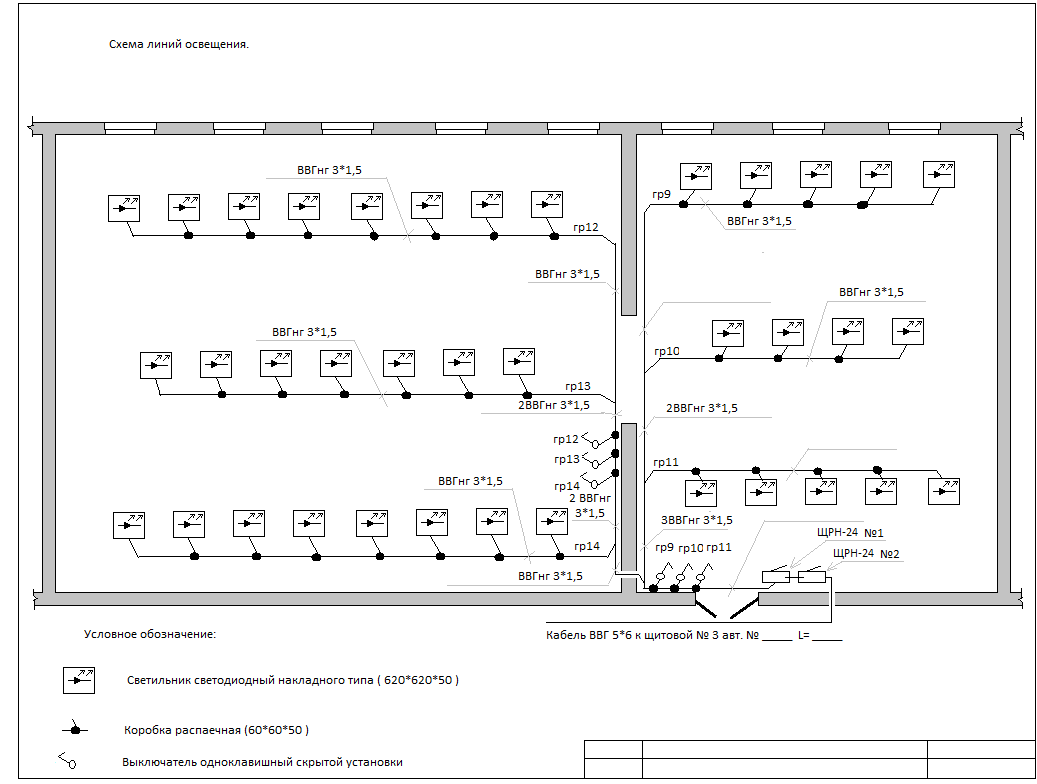  Схема. Розеточная группа компьютерных линий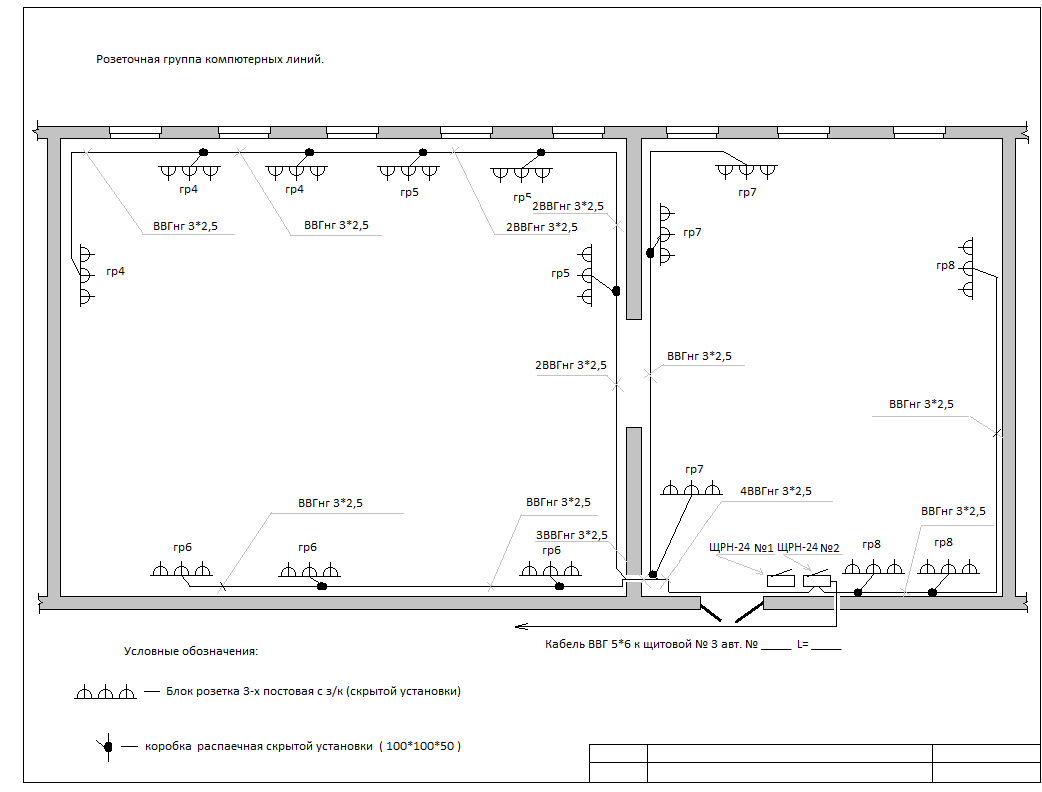 Схема. Розеточная группа бытового назначения и сигнализации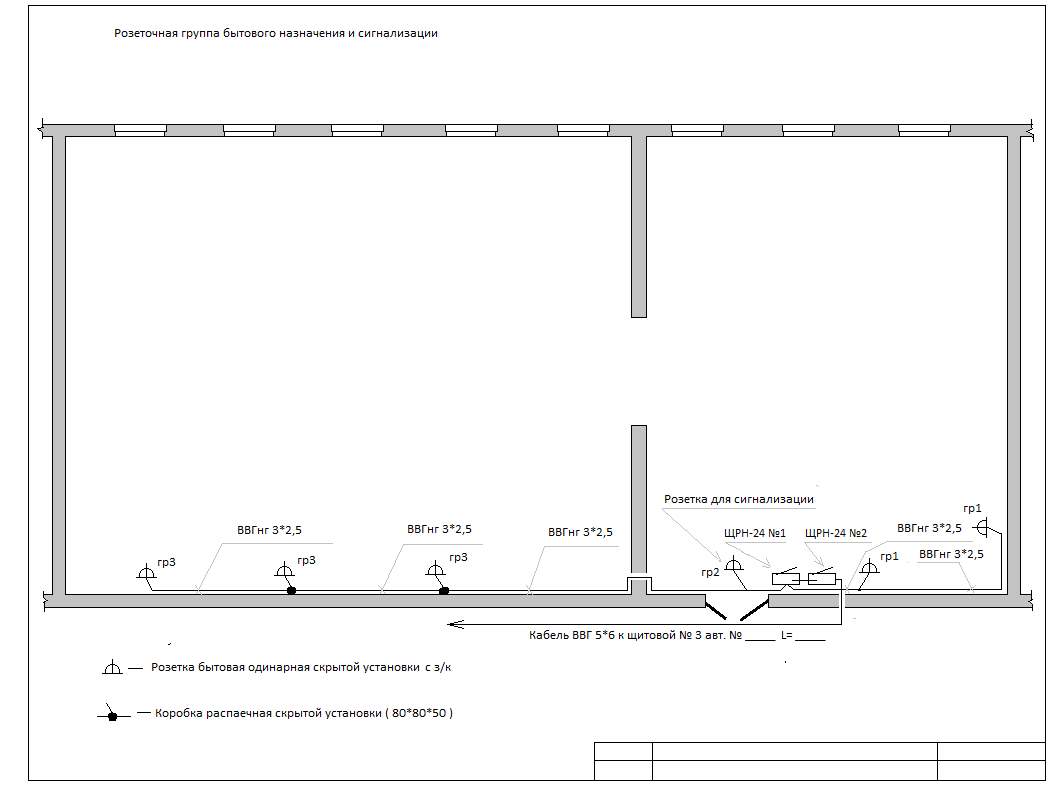 Электрическая схема щита ЩРН-24 №1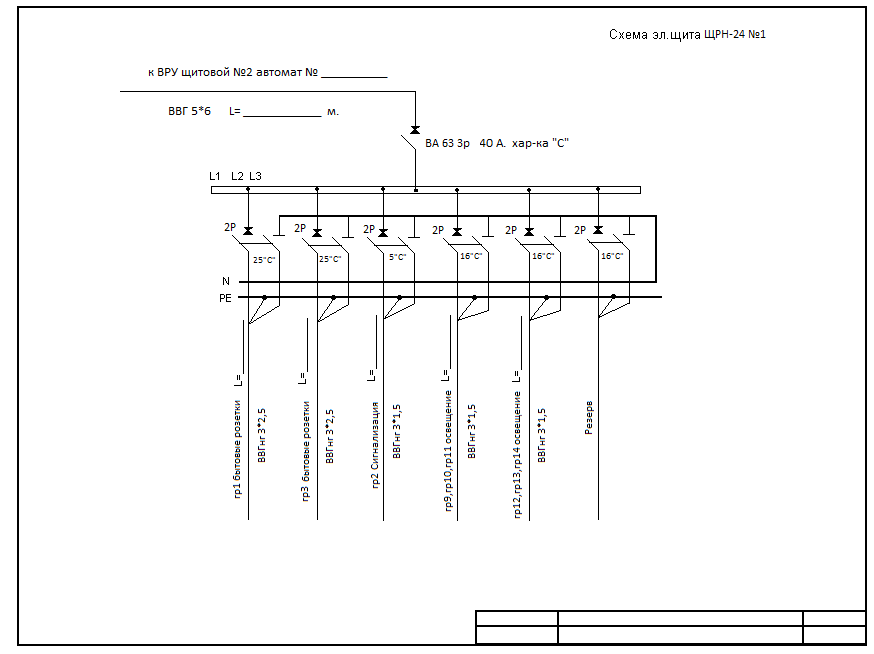 Электрическая схема щита ЩРН-24 №2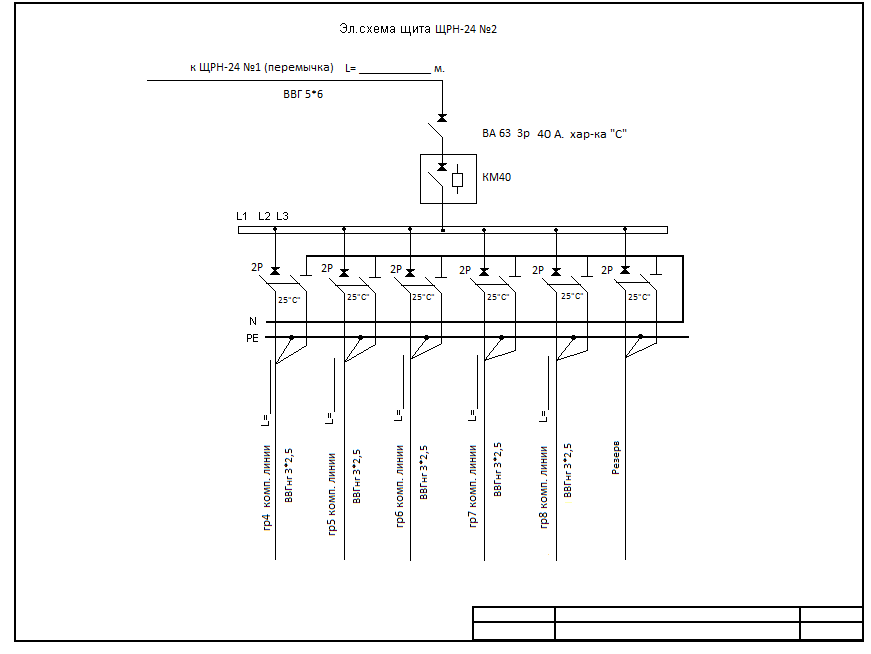 Федеральное государственное бюджетное образовательное учреждение высшего профессионального образования«Сибирский государственный университет путей сообщения» (СГУПС)Обоснование
 начальной (максимальной) цены контракта при осуществлении закупок в соответствии с Федеральным законом от 05.04.2013г. №44-ФЗТекущий ремонт аудитории № 260 учебного корпуса № 1.(указывается предмет контракта)Работник контрактной службыПриложение                                                                                                 Локальный сметный расчетПроект контрактаДОГОВОР № ___на выполнение подрядных работг. Новосибирск	                                                            «____» _________  2014г.Федеральное государственное бюджетное образовательное учреждение высшего профессионального образования «Сибирский государственный университет путей сообщения» (СГУПС), именуемое в дальнейшем «Заказчик, в лице  проректора  Новоселова Алексея Анатольевича, действующего на основании доверенности № 1 от 03.03.2014г., с одной стороны и  __________, именуемое в дальнейшем «Подрядчик», в лице  ______, действующего на основании Устава, с другой стороны,  в результате осуществления закупки в соответствии с Федеральным  законом 05.04.2013г. № 44-ФЗ  путем проведения открытого аукциона в электронной форме №ЭА-9/……….,  на основании протокола подведения итогов открытого аукциона в электронной форме  от __________, заключили путем подписания электронной подписью гражданско-правовой договор бюджетного учреждения – настоящий договор на выполнение подрядных работ (далее – договор) о нижеследующем: 1. Предмет договора     1.1.«Подрядчик» обязуется по заданию «Заказчика» выполнить из своих материалов, своими cилами и средствами  подрядные  работы по  текущему ремонту, а «Заказчик» принять эти работы и оплатить их стоимость.     1.2.«Подрядчик» выполняет подрядные работы по  текущему ремонту аудитории №260 в Учебном корпусе №1, расположенном по ул.Дуси Ковальчук,191.     1.3.Все подрядные работы по текущему ремонту аудитории №260 (далее – работы) проводятся «Подрядчиком» в соответствии с техническим заданием «Заказчика» (Приложение №1 к договору).                      1.4. Перечень  и стоимость работ предусмотрены локально-сметным расчетом (Приложение № 2 к договору).      1.5. «Подрядчик» гарантирует, что работы, а также материалы, используемые в ходе их выполнения, соответствуют требованиям государственных стандартов Российской Федерации, материалы, оборудование, подлежащие сертификации, сертифицированы в соответствии с законодательством Российской Федерации, являются новыми, исправными, пригодными к использованию с учетом гарантийных сроков, установленных договором. Копии сертификатов соответствия на изделия, оборудование и материалы, используемые «Подрядчиком» при выполнении работ, подлежат обязательной передаче «Заказчику» одновременно с передачей акта о приемке выполненных работ.     1.6. Последовательность производства работ осуществляется в соответствии с графиком производства работ, который составляются «Подрядчиком» и согласовывается с «Заказчиком».     1.7. При исполнении договора по согласованию сторон путем заключения дополнительного соглашения  допускается выполнение работ,  качество, технические и функциональные характеристики (потребительские свойства) которых являются улучшенными по сравнению с качеством и соответствующими техническими и функциональными характеристиками, указанными в договоре.2. Цена договора    2.1. Цена договора составляет  _____________(________), в том числе НДС .     2.2. Цена договора включает в себя стоимость работ, стоимость материалов, используемых при производстве этих работ, затраты на эксплуатацию оборудования, механизмов и другой техники при производстве работ, расходы на доставку материалов, оборудования, на погрузку-разгрузку и уборку мусора, транспортные расходы и расходы по уплате всех необходимых налогов, сборов и пошлин, а также все затраты, издержки и иные расходы «Подрядчика», в том числе сопутствующие, связанные с исполнением договора.    2.3 Цена договора является твердой и определяется на весь срок исполнения договора, изменение цены договора возможно лишь в случаях, прямо предусмотренных законодательством РФ.    2.4.Цена договора может быть снижена по соглашению сторон без изменения предусмотренных договором объема  и качества работ и иных условий его исполнения. При этом стороны составляют и подписывают дополнительное соглашение к договору.3. Порядок оплаты     3.1. Заказчик» производит оплату по договору ежемесячно - по факту выполнения работ за каждый календарный  месяц в течение всего срока выполнения работ, на основании подписанного сторонами акта  о приемке выполненных работ по форме КС-2, справки о стоимости выполненных работ и затрат по форме КС-3 на соответствующем этапе приемки работ за отчетный период.      3.2.Оплата выполненных работ  производится «Заказчиком» в течение 10 банковских дней со дня предоставления «Подрядчиком» надлежаще оформленных и подписанных сторонами документов на оплату (акты КС-2, КС-3, счет и счет-фактура).3.3. «Заказчик» производит оплату работ, выполняемых по настоящему договору, за счет средств бюджетного учреждения в безналичном порядке путем перечисления денежных средств на расчетный счет «Подрядчика». 4. Сроки и порядок выполнения работ	4.1. «Подрядчик» в течение трех дней со дня заключения договора обязан подготовить и согласовать с «Заказчиком» график производства работ.	4.2. «Подрядчик» обязуется приступить к выполнению работ через три дня после заключения договора и выполнить весь объем работ, предусмотренный настоящим договором, в течение 40  (сорока) календарных дней.	4.3. Предоставление объекта производства работ, сдача объекта после выполнения работ и освидетельствование скрытых работ оформляются отдельными актами.	4.4. «Подрядчик» письменным уведомлением извещает «Заказчика» о готовности скрытых работ к освидетельствованию за два дня до начала приемки. Акты освидетельствования скрытых работ оформляются в двух экземплярах и подписываются представителями сторон.	4.5. В случае неявки представителя «Заказчика» в указанный «Подрядчиком» срок, «Подрядчик» составляет односторонний акт на скрытые работы. Вскрытие работ в этом случае по требованию «Заказчика» производится за его счет.	4.6. «Подрядчик» приступает к выполнению последующих работ только после приемки «Заказчиком» выполненных скрытых работ и подписания актов освидетельствования скрытых работ.	4.7. В случае, если «Подрядчик» приступил к последующим работам без подписания акта на скрытые работы со стороны «Заказчика» или представитель «Заказчика» не был информирован о готовности скрытых работ к освидетельствованию, «Подрядчик» обязан по указанию «Заказчика» за свой счет вскрыть любую часть скрытых работ, а затем восстановить ее за свой счет.4.8. «Подрядчик» немедленно извещает «Заказчика» и до получения от него указаний приостанавливает работы при обнаружении при производстве работ возможных неблагоприятных для «Заказчика» обстоятельств, угрожающих годности или прочности результатов выполняемых работ, либо создающих невозможность их завершения в срок.4.9. Полномочные представители «Заказчика» осуществляют технический надзор и контроль за выполнением работ, за соответствием используемых материалов и оборудования условиям договора, технического задания и имеют право беспрепятственного доступа ко всем видам работ, не вмешиваясь при этом в оперативно-хозяйственную деятельность «Подрядчика».5.Обязанности сторон         Обязанности «Подрядчика»:      5.1.«Подрядчик» обязан своевременно приступить к выполнению работ и выполнять эти работы  своими силами и средствами, без привлечения субподрядчиков, в строгом соответствии с локально-сметным расчетом, техническим заданием и ведомостью объемов работ.5.2. «Подрядчик» обязан вести работы, оговоренные в настоящем договоре, соблюдая правила взрыво - и пожарной безопасности, охраны окружающей среды и населения, охраны труда и техники безопасности.	5.3. «Подрядчик» обязан за свой счет осуществлять охрану используемого при производстве работ имущества (машины, оборудование, материалы, инструменты и т.д.).	5.4. После окончания выполнения работ, в течение трех дней со дня подписания итогового акта приемки работ, «Подрядчик» обязан вывести с объекта производства работ  оборудование, инвентарь, инструменты, материалы и другое имущество, а также  произвести уборку объекта работ и прилегающей территории от отходов и мусора, образовавшихся в результате производства работ, и обеспечить их вывоз.     Обязанности «Заказчика».5.5. «Заказчик» обязан произвести приемку и оплату работ, выполненных «Подрядчиком», в порядке, предусмотренном настоящим договором.5.6. «Заказчик» обязан к моменту начала работ передать «Подрядчику» объект производства работ по акту, предоставить необходимые условия для производства работ в соответствии требованиям безопасности труда и санитарно-гигиеническим условиям.5.7. «Заказчик» обязан сообщать «Подрядчику» в письменном виде о недостатках, выявленных при осуществлении контроля и надзора со стороны «Заказчика» за работами, выполняемыми «Подрядчиком» по условиям договора.6. Приемка работ6.1. После завершения выполнения работ, предусмотренных договором, графиком или после завершения выполнения определенного этапа работ, «Подрядчик» письменно уведомляет «Заказчика» о факте завершения работ  и предоставляет ему  комплект отчетной документации, предусмотренной договором (акт по форме КС-2,справку по форме КС-3, акты на скрытые работы, сертификаты на материалы).6.2. В течение трех дней после получения уведомления и документов, указанных в п.6.1 договора «Заказчик» проводит  экспертизу выполненных работ и представленной  документации, на предмет их соответствия требованиям и условиям договора к предмету работ, с составлением заключения.В случае привлечения «Заказчиком» к проведению экспертизы сторонних специалистов или сторонних специализированных организаций срок экспертизы  не может превышать 20 (двадцать) дней. 6.3. С учетом заключения  экспертизы  по результатам выполненных работ «Заказчик» в течение  пяти рабочих дней после подписания акта экспертизы осуществляет приемку выполненных работ по договору и направляет  «Подрядчику» один из вариантов документов:- либо подписанные «Заказчиком» по одному экземпляру представленных актов КС-2, КС-3,- либо запрос о предоставлении разъяснений касательно результатов работ, - либо мотивированный отказ от принятия результатов выполненных работ,- либо акт с перечнем выявленных недостатков, необходимых доработок и сроком их устранения. В случае отказа «Заказчика» от принятия результатов выполненных работ в связи с необходимостью устранения недостатков и/или доработки результатов работ «Подрядчик» обязуется в срок, установленный в акте, составленном  «Заказчиком», устранить указанные недостатки/произвести доработки за свой счет.  6.4. В случае получения от «Заказчика» запроса о предоставлении разъяснений касательно результатов работ, или мотивированного отказа от принятия результатов выполненных работ, или акта с перечнем выявленных недостатков, необходимых доработок и сроком их устранения, «Подрядчик» в течение 3 (трех) рабочих дней обязан предоставить «Заказчику» запрашиваемые разъяснения в отношении выполненных работ или в срок, установленный в указанном акте, содержащем перечень выявленных недостатков и необходимых доработок, устранить полученные от  «Заказчика» замечания/недостатки/произвести доработки и передать «Заказчику» приведенный в соответствие с предъявленными требованиями/замечаниями комплект отчетной документации, отчет об устранении недостатков, выполнении необходимых доработок, а также повторный подписанный «Подрядчиком» акт КС-2 и справку КС-3.  6.5. В случае если по результатам рассмотрения отчета об устранении недостатков «Заказчиком» будет принято решение об устранении «Подрядчиком» недостатков/выполнении доработок в надлежащем порядке и в установленные сроки, а также в случае отсутствия у «Заказчика» запросов касательно представления разъяснений в отношении выполненных работ «Заказчик»  принимает выполненные работы и подписывает 2 (два) экземпляра акта о приемке выполненных работ по форме КС-2, справки о стоимости выполненных работ и затрат по форме КС-3, по одному экземпляру которых направляет «Подрядчику». 6.6.По завершении выполнения всего объема работ, предусмотренного настоящим договором, «Подрядчик» передает «Заказчику» техническую документацию:  исполнительную документацию, журнал производства работ, сертификаты соответствия на материалы.6.7. В случае не устранения  «Подрядчиком»  выявленных недостатков в работе,  невыполнении необходимых доработок или других требований «Заказчика», изложенных в акте или мотивированном отказе от приемки результатов работ, в установленный срок или  при невозможности их устранения, «Заказчик» вправе:- принять выполненные работы в части и отказаться от приемки и оплаты той части работ, которая не соответствует требованиям и условиям договора;- отказаться от принятия  и оплаты работ в полном объеме;- потребовать возмещения убытков и уплаты штрафных санкций;- принять решение об одностороннем отказе от исполнения договора.6.8. При обнаружении дефектов в выполненной работе после приемки работ и ввода объекта в эксплуатацию «Подрядчик» за свой счет устраняет выявленные дефекты. 7. Гарантийные обязательства7.1. “Подрядчик” представляет гарантийное обязательство  на весь объем произведенных работ и используемые материалы в течение 24 месяцев со дня подписания актов сдачи-приемки выполненных работ. 7.2. При возникновении или обнаружении дефектов в произведенных работах в период гарантийного срока эксплуатации объектов, «Подрядчик» обязан:- выезжать на объект по телефонограмме «Заказчика» в течение суток, для решения вопроса об устранении выявленных недостатков с обязательным составлением акта и указанием сроков устранения дефектов, -устранять своими силами или за свой счет дефекты в результатах работ, выявленные в период гарантийного срока эксплуатации объекта и подтвержденные двусторонним актом, в сроки, согласованные сторонами и также указанными в двустороннем акте.8. Ответственность сторон8.1. Сторона, не исполнившая или ненадлежащим образом исполнившая свои обязательства по настоящему договору, обязана возместить другой стороне причиненные этим убытки.8.2. В случае просрочки исполнения  «Подрядчиком»  обязательств, предусмотренных договором, «Заказчик» направляет  «Подрядчику»  требование об уплате пени.  8.3.Пеня начисляется за каждый день просрочки исполнения «Подрядчиком» обязательства, предусмотренного договором, начиная со дня, следующего после дня истечения установленного договором срока исполнения обязательства, и устанавливается в размере не менее одной трехсотой действующей на дату уплаты пени ставки рефинансирования Центрального банка РФ от цены договора, уменьшенной на сумму, пропорциональную объему обязательств, предусмотренных договором и фактически исполненных «Подрядчиком», и рассчитанной в порядке, предусмотренном постановлением Правительства РФ от 25.11.2013г. №1063.      8.4. В случае ненадлежащего исполнения «Подрядчиком»  обязательств, предусмотренных договором, за исключением просрочки исполнения  в соответствии с п.8.2. договора,  «Заказчик» направляет «Подрядчику»  требование об уплате штрафа в виде фиксированной суммы -10% цены.8.5. В случае просрочки исполнения «Заказчиком» обязательств, предусмотренных договором, а также в иных случаях ненадлежащего исполнения  «Заказчиком» обязательств, предусмотренных договором, «Подрядчик» вправе потребовать уплаты штрафа и пени. В этом случае:-  пеня начисляется за каждый день просрочки исполнения обязательства, предусмотренного договором, начиная со дня, следующего после дня истечения установленного договором срока исполнения обязательства, и составляет  одну трехсотую действующей на дату уплаты пени ставки рефинансирования Центрального банка РФ от не уплаченной в срок суммы;- штраф начисляется за ненадлежащее исполнение  «Заказчиком» обязательств, предусмотренных договором, за исключением просрочки исполнения обязательств, и составляет фиксированную сумму – 2,5% цены договора.8.6. Сторона освобождается от уплаты штрафа, пени, если докажет, что неисполнение или ненадлежащее исполнение обязательства, предусмотренного договором, произошло вследствие непреодолимой силы или по вине другой стороны.   8.7. Возмещение убытков и выплата неустойки не освобождает стороны от исполнения своих обязательств по договору в полном объеме. 9. Обстоятельства непреодолимой силы   9.1.Ни одна из сторон не несет ответственности перед другой стороной за неисполнение обязательств по настоящему договору, обусловленных действием непреодолимой силы, т. е. чрезвычайных и непредотвратимых при данных условиях обстоятельств, в том числе объявления или фактическая война, гражданские волнения, эпидемии, эмбарго, пожары, землетрясения, наводнения и другие природные стихийные бедствия, а также издание актов государственных органов.   9.2.Сторона, подвергшаяся действиям непреодолимой силы, обязана немедленно известить об этом другую сторону телефаксом или телеграммой о возникновении, виде, возможной продолжительности действия непреодолимой силы и о том, что исполнению каких именно обязанностей она препятствует. Если эта сторона своевременно не сообщит указанную выше информацию, она лишается в дальнейшем права ссылаться на непреодолимую силу как на обстоятельство, освобождающее ее от ответственности.   9.3.Наступление обстоятельств непреодолимой силы, при условии соблюдения указанных выше действий, продлевает срок исполнения обязательств по договору на период, который соответствует сроку действия непреодолимой силы и разумному сроку для устранения ее последствий.   9.4.Если действие непреодолимой силы продолжается свыше одного месяца, стороны обязаны согласовать условия дальнейшего действия либо прекращения договора.10. Обеспечение исполнения договора   10.1 Размер обеспечения исполнения настоящего договора установлен в сумме 53 190,85 рублей, предоставляется с учетом антидемпинговых мер (при необходимости).    10.2. Исполнение договора может  быть обеспечено по усмотрению «Подрядчика», или предоставлением банковской гарантии, выданной банком, или внесением денежных средств на счет «Заказчика».    10.3. Если обеспечение исполнения договора представлено  «Подрядчиком» путем внесения денежных средств на счет «Заказчика», то такое обеспечение возвращается  «Заказчиком» в полном объеме при условии надлежащего исполнения «Подрядчиком» условий договора, подтвержденного подписанными сторонами актов приемки работ по форме КС-2, КС-3.    10.4.Денежные средства, внесенные в качестве обеспечения исполнения договора, возвращаются «Заказчиком» за минусом  суммы ущерба и суммы штрафных санкций, рассчитанных по условиям договора, в случае если при исполнении договора:- «Подрядчиком» были допущены нарушения условий  договора, которые были отражены в документах, составленных при приемке работ, но не повлекли за собой отказ «Заказчика» от приемки результатов работ;- «Подрядчиком» были устранены  недостатки в работе и своевременно исполнены требования «Заказчика» по доработке, указанные Заказчиком в документах, составленных при приемке работ.    10.5. Возврат денежных средств  осуществляется «Заказчиком» на основании письменного  требования «Подрядчика»  о возврате суммы обеспечения, в течение пяти банковских дней со дня получения «Заказчиком» соответствующего письменного требования,  на банковский счет, указанный  «Подрядчиком» в таком письменном требовании.   10.6.  Денежная сумма, полученная «Заказчиком» в обеспечение исполнения настоящего договора, удерживается «Заказчиком» без согласия  «Подрядчика»,  без обращения в суд и не подлежит возврату «Подрядчику»  в следующих случаях:- неисполнения «Подрядчиком» условий договора полностью или в части;- ненадлежащего исполнения «Подрядчиком» обязательств, предусмотренных настоящим договором, которое повлекло отказ «Заказчика» от принятия и оплаты работ или односторонний отказ «Заказчика» от исполнения договора.11. Порядок разрешения споров    11.1. Все споры или разногласия, возникающие между сторонами по настоящему  договору  или в связи с ним, разрешаются путем переговоров между сторонами.    11.2. Любые споры, не урегулированные во внесудебном порядке, разрешаются арбитражным судом Новосибирской области.    11.3. До передачи спора на разрешение арбитражного суда стороны должны принять меры к его урегулированию в претензионном порядке. Претензия должна быть рассмотрена и по ней должен быть дан письменный ответ по существу стороной, которой адресована претензия, в срок не позднее 15 (пятнадцати) календарных дней со дня ее получения.12.Срок действия  договора и прочие условия.    12.1. Договор считается заключенным с момента подписания сторонами электронной версии  договора   и действует до исполнения сторонами своих обязательств.    12.2.  Договора заключается в электронной форме и подписывается сторонами  электронной подписью.     12.3.При наличии обоюдного согласия стороны вправе подписать бумажный экземпляр договора, который  подписывается сторонами после подписания сторонами электронного варианта.    12.4. Любые изменения и дополнения к настоящему договору имеют силу только в том случае, если они   оформлены в письменном виде и подписаны обеими сторонами.    12.5.При исполнении договора не допускается перемена «Подрядчика» , за исключением случая, если новый  подрядчик  является правопреемником «Подрядчика»  по настоящему договору вследствие реорганизации юридического лица в форме преобразования, слияния или присоединения.    12.6. В случае перемены «Заказчика» права и обязанности «Заказчика», предусмотренные договором, переходят к новому «Заказчику».13. Порядок расторжения договора    13.1 Расторжение договора допускается по соглашению сторон, по решению суда, в случае одностороннего отказа стороны договора от исполнения  в соответствии с гражданским законодательством РФ.    13.2. « Заказчик» вправе принять решение об одностороннем отказе от исполнения договора по основаниям, предусмотренным Гражданским кодексом Российской Федерации для одностороннего отказа от исполнения отдельных видов обязательств.    13.3. Решение  «Заказчика» об одностороннем отказе от исполнения договора в течение одного рабочего дня, следующего за датой принятия такого решения, размещается в единой информационной системе и направляется  «Подрядчику»  по почте заказным письмом с уведомлением о вручении по адресу «Подрядчика», указанному в договоре, а также телеграммой, либо посредством факсимильной связи, либо по адресу электронной почты, либо с использованием иных средств связи и доставки, обеспечивающих фиксирование такого уведомления и получение «Заказчиком» подтверждения о его вручении  «Подрядчику».   13.4.  Выполнение «Заказчиком»  требований, указанных в п.13.3 договора, считается надлежащим уведомлением «Подрядчика» об одностороннем отказе от исполнения договора. Датой такого надлежащего уведомления признается дата получения «Заказчиком» подтверждения о вручении «Подрядчику»  указанного уведомления либо дата получения «Заказчиком» информации об отсутствии «Подрядчика» по его адресу, указанному в договоре. При невозможности получения указанных подтверждения либо информации датой такого надлежащего уведомления признается дата по истечении 30  дней с даты размещения решения «Заказчика» об одностороннем отказе от исполнения договора в единой информационной системе.   13.5. Решение «Заказчика» об одностороннем отказе от исполнения договора вступает в силу и договор считается расторгнутым через 10 дней с даты надлежащего уведомления «Заказчиком»  «Подрядчика» об одностороннем отказе от исполнения договора.  13.6. «Заказчик» отменяет не вступившее в силу решение об одностороннем отказе от исполнения договора, если в течение десятидневного срока с даты надлежащего уведомления «Подрядчика»  о принятом решении об одностороннем отказе от исполнения договора устранено нарушение условий договора, послужившее основанием для принятия указанного решения, а также «Заказчику» компенсированы затраты на проведение экспертизы (если экспертиза проводилась). Данное правило не применяется в случае повторного нарушения «Подрядчиком»  условий договора, которые в соответствии с гражданским законодательством являются основанием для одностороннего отказа «Заказчика» от исполнения договора.  13.7. «Заказчик» принимает решение об одностороннем отказе от исполнения договора, если в ходе исполнения договора установлено, что «Подрядчик»  не соответствует установленным документацией об электронном аукционе  требованиям к участникам аукциона или предоставил недостоверную информацию о своем соответствии таким требованиям, что позволило ему стать победителем аукциона.  13.8. «Подрядчик»  вправе принять решение об одностороннем отказе от исполнения договора по основаниям, предусмотренным Гражданским кодексом Российской Федерации для одностороннего отказа от исполнения отдельных видов обязательств.   13.9. Решение  «Подрядчика»  об одностороннем отказе от исполнения договора в течение одного рабочего дня, следующего за датой принятия такого решения, направляется «Заказчику» по почте заказным письмом с уведомлением о вручении по адресу «Заказчика», указанному в договоре, а также телеграммой, либо посредством факсимильной связи, либо по адресу электронной почты, либо с использованием иных средств связи и доставки, обеспечивающих фиксирование такого уведомления и получение «Подрядчиком»  подтверждения о его вручении «Заказчику». Выполнение «Подрядчиком» указанных требований  считается надлежащим уведомлением «Заказчика» об одностороннем отказе от исполнения договора. Датой такого надлежащего уведомления признается дата получения «Подрядчиком»  подтверждения о вручении «Заказчику» указанного уведомления. 13.10. Решение «Подрядчика»  об одностороннем отказе от исполнения договора вступает в силу и договор считается расторгнутым через десять дней с даты надлежащего уведомления «Подрядчиком» «Заказчика» об одностороннем отказе от исполнения договора. 13.11. «Подрядчик»  обязан отменить не вступившее в силу решение об одностороннем отказе от исполнения договора, если в течение десятидневного срока с даты надлежащего уведомления «Заказчика» о принятом решении об одностороннем отказе от исполнения договора устранены нарушения условий договора, послужившие основанием для принятия указанного решения. 13.12. При расторжении договора в связи с односторонним отказом стороны договора от исполнения договора другая сторона договора вправе потребовать возмещения только фактически понесенного ущерба, непосредственно обусловленного обстоятельствами, являющимися основанием для принятия решения об одностороннем отказе от исполнения договора.                                       14. ЮРИДИЧЕСКИЕ АДРЕСА И РЕКВИЗИТЫ СТОРОНДокументацию подготовил   ____________________ Е.И.ПечкоДокументацию согласовали    ____________________С.А.Хомяк                                                 _____________________И.Г.ШабуроваКраткое наименование  - предмет электронного аукциона:             Текущий ремонт аудитории № 260 учебного корпуса № 1.Адрес электронной площадки в сети Интернет  Электронный аукцион проводиться на электронной площадкеwww.etp.roseltorg.ruЗаказчик:             Федеральное государственного бюджетное образовательное учреждение высшего профессионального образования   «Сибирский государственный университет путей сообщения  (ФГБОУ ВПО СГУПС)        Место нахождения:     Российская Федерация,   г. Новосибирск ул. Дуси Ковальчук 191                              Почтовый адрес:       Российская Федерация, 630049 г.Новосибирск  ул. Дуси Ковальчук 191                               Телефон:              8 (383) 328-05-82Адрес электронной     почты:                xsa@stu.ruИнформация о  контрактной службе заказчика:              Руководитель контрактной службы – Хомяк Сергей Александрович (тел. 328-05-82)Заместитель руководителя – Печко Елена Ивановна (тел. 328-05-82)Ведущий специалист – Макарова Вероника Александровна( тел. 328-03-69)Ведущий юрисконсульт – Шабурова Ирина Галеновна (тел. 328-02-69)Специалист по приемке – Рыжих Елена Юрьевна   (тел. 328-03-80)                    Специализированная    организация:          не привлекается                                   Ограничение участия в определении поставщика (подрядчика, исполнителя)Участниками электронного аукциона  могут быть только субъекты малого предпринимательства и  социально ориентированные некоммерческие организацииНаименование объекта  закупки:              Выполнение работ по текущему ремонту аудитории № 260 учебного корпуса № 1. Классификация товаров,работ, услуг:         45.21.15.160Код бюджетной         классификации 225Описание объекта      закупки:               Текущий ремонт аудитории (строительные и электромонтажные работы) согласно ведомости объемов работ. Количество       поставляемого товара, объема выполняемых работ, оказываемых  услуг:                 173,1 м2Требования к сроку    предоставления гарантий качества:                гарантийный срок не менее 2 летТребования к объему   предоставления        гарантий качества                 гарантия распространяется на весь объем выполненных работ. Место поставки товара,выполнения работ,     оказания услуг:       г. Новосибирск , ул.Дуси Ковальчук, 191              Срок поставки товара, завершения выполнения работ, оказания услуг:В течение  40 дней со дня подписания договора.Начальная             (максимальная) цена   контракта:            1 063 817,18 руб.                      Обоснование начальной (максимальной) цены   контракта:            начальная (максимальная) цена контракта на  текущий ремонт аудитории определяется локальным сметным расчетом           (Приложение N 1 к техническому заданию)                   Валюта, используемая  для формирования цены контракта и расчетов российский рубль           Источник              финансирования:       средства бюджетного учреждения на 2014 г.         (субсидия федерального бюджета на 2014 г.)        Форма, срок и порядок оплаты контракта:      Заказчик» производит оплату по договору ежемесячно - по факту выполнения работ за каждый календарный  месяц в течение всего срока выполнения работ, на основании подписанного сторонами акта  о приемке выполненных работ по форме КС-2, справки о стоимости выполненных работ и затрат по форме КС-3 на соответствующем этапе приемки работ за отчетный период.      Оплата выполненных работ  производится «Заказчиком» в течение 10 банковских дней со дня предоставления «Подрядчиком» надлежаще оформленных и подписанных сторонами документов на оплату (акты КС-2, КС-3, счет и счет-фактура).«Заказчик» производит оплату работ, выполняемых по настоящему договору, за счет средств бюджетного учреждения в безналичном порядке путем перечисления денежных средств на расчетный счет «Подрядчика». Требования к участникам  электронного аукциона  Участник  настоящего электронного аукциона должен соответствовать требованиям, установленным  подпунктам  3- 6, 8 и 9  пункта 3.1 Общей части документацииПреимущества, предоставляемые участникам Предоставляются преимущества субъектам малого предпринимательства и социально ориентированным  некоммерческим организациям в соответствии со статьей 30 Федерального закона №44-ФЗ                    Применение национального режима (условия, запреты и ограничения допуска товаров, происходящих из иностранного государства , работ, услуг, соответственно выполняемых, оказываемых иностранными лицаминетИнформация о документации об электронном аукционе:                       Информация о документации об электронном аукционе:                       Единая информационная система (официальный  сайт), на которой     размещена документацияоб аукционе: www.zakupki.gov.ru                                Порядок предоставленияразъяснений           документации об       электронном аукционе:  даты начала и окончания срока предоставления участникам  аукциона разъяснений положений документации ;с 22.03.2014 по 28.03.2014порядок предоставления разъяснений предусмотрен  разделом 5 Общей частиИнформация об электронном аукционе:                                      Информация об электронном аукционе:                                      Место и порядок подачизаявок участников     закупки:              заявка подается оператору электронной площадки в порядке, определенном оператором электронной площадки, информация о котором размещена по       адресу: www.etp.roseltorg.ruТребования к          содержанию и составу  заявки:               Первая часть заявки должна содержать :Согласие участника на выполнение работы на условиях, предусмотренных документацией об аукционе, а также конкретные показатели используемого товара, соответствующие значениям, установленным документацией об аукционе, и указание на товарный знак (его словесное обозначение) (при наличии), знак обслуживания (при наличии), фирменное наименование (при наличии), патенты (при наличии), полезные модели (при наличии), промышленные образцы (при наличии), наименование места происхождения товара или наименование производителя товара.Вторая часть заявки должна содержать:             - информацию о наименовании, фирменном наименовании (при наличии), месте нахождения, почтовом адресе (для юридического лица), фамилии, имени, отчестве (при наличии), паспортных данных, месте жительства (для физического лица), номере   контактного телефона, идентификационном номере налогоплательщика - участника электронного  аукциона или аналоге идентификационного номера    налогоплательщика - участника такого аукциона (для иностранного лица);                          - декларацию о соответствии участника требованиям,  установленным  подпунктами   3, 4, 5, 6, 8  пункта 3.1 Общей части документации  об аукционе;                                     - решение об одобрении или о совершении крупной  сделки либо копию такого решения, если заключаемый контракт или предоставление обеспечения заявки,   обеспечения исполнения контракта является для  участника крупной сделкой   -   декларацию о принадлежности к субъектам малого предпринимательства или социально ориентированным некоммерческим организациям.Срок подачи заявок:   с момента размещения извещения о проведении электронного аукциона в единой информационной  системе (на официальном сайте) до «31»   марта 2014    Дата и время окончаниясрока подачи заявок научастие в аукционе (по местному времени):             «_31_»     марта   2014   09:00                                  Обеспечение заявки:                                                      Обеспечение заявки:                                                      Размер обеспечения:   1 %  от начальной максимальной цены контракта,   в денежном выражении  10 638,17 Руб.Порядок внесения денежных     средств в качестве    обеспечения заявки  Средства обеспечения заявок перечисляются по   банковским реквизитам оператора электронной  площадки . Порядок внесения обеспечения: обеспечение должно быть предоставлено до момента подачи заявки на участие в электронном аукционе. За несвоевременное предоставление обеспечения заявки отвечает   участник  аукциона.                            Дата окончания срока  рассмотрения первых   частей заявок:        «_4_»   апреля  2014Дата проведения       электронного аукциона (по местному времени):« 7 апреля »   апреля 2014 Условия контракта:    подрядчик обязан выполнить работы, являющиеся  объектом закупки, в сроки, объеме и качестве, которые определены документацией об электронном   аукционе, техническим заданием и проектом  контракта                                         Возможность  заказчика при заключении контракта   увеличить количество поставляемого товара на сумму, не превышающую разницы между ценой контракта, предложенной участником, и начальной (максимальной) ценой контракта Не предусмотренаВозможность Заказчика принять решение об    одностороннем отказе  от исполнения контракта         предусмотрена                                     Возможность изменить  условия контракта:    При исполнении контракта допускаются следующие изменения условий контракта по соглашению сторон: - снижение цены контракта без изменений иных условий контракта;                                - улучшение качественных, функциональных характеристик  товара. работ, услуг  по сравнению с характеристиками, установленными контрактом Срок заключения       контракта:            победитель электронного аукциона или иной участник, с которым заключается контракт при уклонении победителя от подписания контракта,  обязан подписать проект контракта в течение пяти дней с момента размещения заказчиком в единой     информационной системе (на официальном сайте) проекта контракта                                 Условия признания     уклонения от          заключения контракта: победитель электронного аукциона признается  уклонившимся от заключения контракта в случаях:   - нарушения установленного документацией об электронном аукционе срока подписания проекта контракта;                                        - нарушения срока направления протокола разногласий;                                      - нарушения установленного документацией об электронном аукционе срока и порядка предоставления обеспечения исполнения контракта,  несоответствие обеспечения требованиям о размере обеспечения;                                      - признания информации, подтверждающей добросовестность победителя электронного аукциона, недостоверной                                     Обеспечение исполнения контракта:                                        Обеспечение исполнения контракта:                                        Размер обеспечения:   5 %  от начальной максимальной цены контракта,   в денежном выражении  53 190,85 Руб.Срок и порядок        предоставления        обеспечения исполненияконтракта:            Участник аукциона, с которым заключается контракт, предоставляет в качестве обеспечения исполнения контракта банковскую гарантию или денежные средства. Порядок предоставления обеспечения исполнения контракта, требования к банковской гарантии указаны в  разделе 7 Общей части документации об аукционе.Денежные средства, представляемые в качестве обеспечения исполнения контракта, перечисляются на расчетный счет заказчика.Платежные реквизиты для перечисления денежных средств для обеспечения исполнения контракта:     Адрес:  .Новосибирск, ул.Дуси Ковальчук, д.191, СГУПС. ИНН 5402113155    КПП 540201001    ОКОНХ : 92110  ОКПО: 01115969 Получатель: УФК по Новосибирской области (СГУПС л/с 20516Х38290) Банк: ГРКЦ ГУ Банка России по Новосибирской области. Г.Новосибирск БИК 045004001 р/с 40501810700042000002КБК 000 000 000 000 000 00 180 (указывать обязательно)Назначение платежа: обеспечение исполнения        Контракта по ….№ п.п.          Наименование работ Ед. изм. Кол-во Примечания1Демонтаж подвесного потолка  АрмстронгМ2128,82Демонтаж потолочного короба из гипсокартона по деревянным наплавляющим М238,43Монтаж подвесного потолка из гипсокортона по металлическому каркасуМ2173,14Наклейка на гипсокартон стеклохолстаМ2173,15Шпаклевка потолка по  стеклохолстуМ2173,16Окраска потолка водоэмульсионной краской за 2 разаМ2173,17Демонтаж кирпичных  перегородок М312,958Демонтаж дверных блоков деревянных (5 блоков)М211,29Демонтаж стеновых панелей из МДФ по деревянному каркасуМ280,110Снятие обоевМ2110,311Ремонт штукатурки стенМ223,012Наклейка на стены стеклохолста(паутинка)М2190,413Шпаклевка стен по стеклохолстуМ2190,414Окраска стен водоэмульсионной краской за 2 разаМ2190,415Демонтаж полового покрытия из ламината вместе с подиумами-лестницамиМ2171,316Демонтаж плинтусам105,417Демонтаж деревянного подиума (ДСП по деревянному каркасу), ступенейМ25,1318Демонтаж основания пола из ДСПМ2167,619Устройство основания пола из влагостойкой фанеры толщиной не менее 10мм (2слоя)М2173,120Шпаклевка швов фанерыМ217,621Шлифовка фанерыМ251,922Настилка антистатического коммерческого линолеума  на антистатический клей  с прокладкой медных полосМ2173,123Установка пластикового плинтусам73,424Замена вентиляционных решеток шт725Устройство отбойной доским4026Замена стояков  отопления на оцинкованные трубы (труба d= 25мм)м28,027Заделка отверстий в перекрытияхшт1628Установка накладных  металлических порожков с покрытием.м9,129Демонтаж радиаторных батарей (секций)шт7230Монтаж чугунных батарей  (8 шт. по 9 секций)шт7231Ремонт штукатурки дверных откосовМ22,632Оклейка  откосов стеклохолстомМ26,333Устройство перфорированного уголкам31,534Шпаклевка дверных откосовМ26,335Окраска дверных откосов  водоэмульсионной краской за 2 разаМ26,336Установка дверных  блоков в внутренних дверных проемах: в каменных стенах двупольных, сплошных шлифованных из массива сосны (1 дверь)М23,1237Покрытие лаком поверхности дверных блоков лаком за 2 разаМ26,2438Установка и крепление наличниковм6,139Установка замка  врезного оцинкованного с цилиндровым механизмомшт140Ручка-скоба из алюминиевого сплава анодированнаяшт241Окраска оцинкованных труб за 2 раза М22,442Окраска радиаторных батарей масляной краской  за 2разаМ217,6           Электрическая часть№ п.п.Наименование и техническая характеристикаЕд. изм.Кол-воПримеч.Демонтажные работы.     Кабели и проводаАВВГ 3*2,5М.200АВВГ 4*4М.20Электросиловое оборудованиеШкаф силовойШт.3Светильник ARS/S 4*18Шт.20Блок розетка 3-х постовая скр. установкиШт.26Выключатели скрытой установиШт.12Светильник точечныйШт.52Монтажные работыКабели и провода1.ВВГ 5*6М.582.ВВГнг  3*1,5М.1753.ВВГнг 3*2,5М.205Электросиловое оборудование4.Щиток ЩРН-24 габаритным размером 350*300*120   Шт.25.Шина соединительная типа  PIN (гребёнка) для    2-ф нагр. 63А   56 мод.  Шт.26.Нулевая шина в корпусе 2*15  Шт.27.Контактор модульный серии КМ-40 количество контактов NO 4  Шт.18.Пост кнопочный (пластиковый) КП 101 цвет белый  75*70*65шт.19.Кнопка APBB-22 N «пуск-стоп»Шт.110.Автомат ВА 47-63, 3р  40 А тип «С»   Шт.211.Автомат ВА 47-63, 2р 25 А тип «С»    Шт.812.Автомат ВА 47-63, 2р 16 А тип «С»    Шт.313.Автомат ВА 47-63, 2р 5 А тип «С»      Шт.114.Розетка со шторкой скрытой установки РС-16-152-1-86Шт.4515.Рамка 3-х местная КД-3-18Шт.1516.Коробка установочная под гипсокартон 3-х местная марки КР 64/3 LШт.1517.Коробка установочная под гипсокартон одноместная марки МК 26Шт.1218.Розетка одноместная скрытой установки с з/к типа РА 10-638Шт.619.Выключатель одноклавишный скрытой установки 10 А, 250 В цвет белый Шт.620.Коробка распаечная марки  скр. установки 100*100*50Шт.1121.Коробка распаечная марки  скр. установки 80*80*50Шт.322.Коробка распаечная марки скр. установки 60*60*50Шт.4323.Светильник потолочный накладной светодиодный световой поток 3500 ЛМ, цветовая температура 5000 К, мощность  35 Вт, степень защиты IP 20, габаритным размером 600*600*46Шт.3724.Лоток металлический без перфорации с крышкой 100*50М.10№ п.п.  Наименование материалов                     Характеристики  материалов1Гипсокартон для подвесного потолкаТолщиной не менее 9,5мм2Стеклохолстстеклохолст - паутинка,  плотностью не менее 50г/м23Краска водоэмульсионная растворитель вода; Время высыхания от пыли не более 60 минут(при t +20 о С и относительной влажности воздуха 65%)Расход: при двукратном нанесении на ранее окрашенные – не более120г/м2;на зашпатлеванные – не более 200мм;на оштукатуренные – не более 300г;Краска должна  выдерживать  чистящие химикаты и слабые растворители, должна быть моющейся,  матовой,  не содержащей органических растворителей4Линолеум коммерческий антистатический  линолеум со следующими характеристиками:Толщина покрытия общая,  не менее мм. 2,0Вес 1 кв.м., кг. не менее 2,85Электростатические характеристики – соответствие европейским нормам EN1815Удельное объемное электрическое сопротивление, Ом/м R ≤9*10^13Изменение линейных размеров,  не более % 0,4Использование для теплых полов возможен, макс. 270 СКласс применения , не ниже 34, 43Показатели пожарной безопасности не хуже Г1; В2; РП1; Д2; Т2 Остаточная деформация,  не более мм. 0,15Дополнительное защитное покрытие R/MAXТолщина рабочего слоя,  не менее мм. 0,7Устойчивость к воздействию мебели на роликовых ножках без повреждений Устойчивость к воздействию ножек мебели и каблуков без повреждений.Цвет коричневый.5Клей для линолеума токопроводящий клей для укладки антистатического линолеума; основа - акриловая дисперсия, плотность не более 1,23 г/см3, растворитель вода, расход не более 250 г/м2, температура применения не ниже 15Сº, время подсушки не более 15 минут, открытое время для контактного приклеивания не более 20 минут, время затвердевания не более 48 часов.6Фанераповышенной влагостойкости, сортом не хуже первого, толщиной не менее 10мм.7Шпаклевка по фанерешпаклевка по дереву, на акриловой основе, безусадочная, с размером зерна не более 100 мкм, устойчива к воде.8Клей для фанерыводостойкий, однокомпонентный на основе модифицированного ПВА, расход  1кг не менее 14м2, готовность к нагрузке не более 24 часов.9Плинтус напольныйпластиковый с кабель-каналом, высотой не менее 58мм, толщиной по низу не менее 23 мм.10Дверной блокдвустворчатый, выполненный  из массива сосны, окрашенный, покрытый лаком не менее чем за 2 раза, с тремя филенками, глухой , с притворами, порогом, наличниками. Размеры и цвет уточнить по месту.Дверная фурнитура:Петли – накладные, с упорными подшипниками, не менее 3 шт. на каждую створку, цвет- латунь.Шпингалеты -  торцевые для деревянных двустворчатых дверей, в кол-ве не менее 2-х шт. на каждую дверь, цвет- латунь.Ручки – скобы  латунные полированные.Замок  врезной,  цилиндровый с ключами «английского» типа, ключ / вертушка, ригель 1, кол-во оборотов не менее 2, вылет ригеля не менее 20мм, цвет- латуньФиксатор дверной с шариком золото;11Радиатор чугунныйдля установки в зданиях жилого, производственного и общественного назначения, тип радиатора - секционный двухканальный; материал – чугун, межосевое расстояние не менее 500мм,  высота - не более 590 мм, длина секции – не менее 93 мм, глубина – не более 140мм, номинальный тепловой поток секции – не менее 0,160 кВт, объем секции – не менее 1,45 л; максимальная температура теплоносителя – 130оС; рабочее давление теплоносителя не более 0,9 МПа (9 кгс/кв.см). В комплекте с ниппелями, пробками и прокладками под радиаторные пробки.12Краска масляная эмаль для окраски труб и радиаторов; состав – эмульсия алкидного лака, пигменты, специальные добавки, растворители; высыхание каждого слоя при температуре (20±2)°С - не более 24 часов; расход на однослойное покрытие – не более 1кг на 5-7 м2; высушенное покрытие не оказывает вредного воздействия на организм человека, устойчивость к действию воды и моющих средств.13Краска для труб из оцинкованного металла состав – акриловая смола, массовая доля нелетучих веществ не менее 70 %, условная вязкость не менее 100 сек, время высыхания при температуре (20±0,5)0С не более 3ч, прочность плёнки при ударе не менее 40см, прочность плёнки при изгибе не более 3мм, степень перетира не более 50мкн14Светодиодный светильник светильник для общего освещения административных  и общественных помещений, способ установки - накладной, напряжение питания - 220В, частота - 50Гц, мощность - 35Вт, цветовая температура не более 5000К, световой поток не менее 3500лм, срок службы не менее 30000 часов, степень защиты не менее IP 20, коэффициент пульсаций не более 4%,  класс свето распределения не хуже Р по ГОСТ 17677, габаритные размеры светильника: ширина не более 600 мм, длина не более 600мм, высота не более 46 мм; рассеиватель - призматический полистирол, светодиоды – не менее 476 шт; наличие  встроенного источника питания, обеспечивающего защиту от перегрузки по току, коротких замыканий, от высоковольтных импульсов сетевого напряжения; наличие встроенного корректора мощности.15Вентиляционная решетка размерами не менее 200х200мм из пластика белого цвета16Металлический накладной профиль (порог)Алюминиевый; Шириной не менее 37 мм.Основные характеристики объекта закупкиТекущий ремонт аудитории (строительные и электротехнические работы)  согласно дефектной ведомостиТекущий ремонт аудитории (строительные и электротехнические работы)  согласно дефектной ведомостиИспользуемый метод определения НМЦК 
с обоснованием:Проектно - сметный метод.  Использованы Федеральные единичные расценки (ФЕР), предназначенные для определения прямых затрат в сметной стоимости строительных и ремонтных работ (утвержд. Приказом Минстроя России)Проектно - сметный метод.  Использованы Федеральные единичные расценки (ФЕР), предназначенные для определения прямых затрат в сметной стоимости строительных и ремонтных работ (утвержд. Приказом Минстроя России)Расчет НМЦКСм. приложение.См. приложение.Дата подготовки обоснования НМЦК:Дата подготовки обоснования НМЦК: 17.03.2014Печко .И.№ ппШифр и номер позиции нормативаНаименование работ и затрат, единица измеренияКоличествоСтоимость единицы, руб.Стоимость единицы, руб.Общая стоимость, руб.Общая стоимость, руб.Общая стоимость, руб.Затраты труда рабочих, чел.-ч, не занятых обслуживанием машинЗатраты труда рабочих, чел.-ч, не занятых обслуживанием машин№ ппШифр и номер позиции нормативаНаименование работ и затрат, единица измеренияКоличествовсегоэксплуата-
ции машинВсегооплаты трудаэксплуата-
ция машинЗатраты труда рабочих, чел.-ч, не занятых обслуживанием машинЗатраты труда рабочих, чел.-ч, не занятых обслуживанием машин№ ппШифр и номер позиции нормативаНаименование работ и затрат, единица измеренияКоличествооплаты трудав т.ч. оплаты трудаВсегооплаты трудав т.ч. оплаты трудана единицувсего1234567891011                                       Раздел 1. Аудитория 260                                       Раздел 1. Аудитория 260                                       Раздел 1. Аудитория 260                                       Раздел 1. Аудитория 260                                       Раздел 1. Аудитория 260                                       Раздел 1. Аудитория 260                                       Раздел 1. Аудитория 260                                       Раздел 1. Аудитория 260                                       Раздел 1. Аудитория 260                                       Раздел 1. Аудитория 260                                       Раздел 1. Аудитория 260                                       Демонтажные работы                                       Демонтажные работы                                       Демонтажные работы                                       Демонтажные работы                                       Демонтажные работы                                       Демонтажные работы                                       Демонтажные работы                                       Демонтажные работы                                       Демонтажные работы                                       Демонтажные работы                                       Демонтажные работы1ФЕР15-01-047-15
Пр. Минрегион от  17.11.08 № 253Демонтаж подвесных потолков типа <Армстронг> по каркасу из оцинкованного профиля
(100 м2 поверхности облицовки)1,2881117,24
770,5346,74
7,061439,01992,41446,6
9,0981,968105,572ФЕРр63-10-2
Пр. Минрегион от 13.10.08 № 207Разборка облицовки из гипсокартонных листов: потолков
(100 м2 облицовки)0,38489,02
82,776,25
2,3234,1831,782,4
0,899,583,683ФЕРр54-3-1
Пр. Минрегион от 13.10.08 № 207Разборка подшивки потолков: чистой из строганных досок (каркас)
(100 м2 подшивки)0,384243,27
218,2625,01
9,2893,4283,829,6
3,5628,8711,094ФЕР46-04-001-04
Пр. Минрегион от  17.11.08 № 253Разборка: кирпичных стен
(1 м3)8,635191,54
73,01118,53
11,571653,95630,441023,51
99,918,2471,155ФЕРр55-5-1
Пр. Минрегион от 13.10.08 № 207Разборка кирпичных перегородок на отдельные кирпичи
(100 м2 перегородок)0,34541829,8
1204,44625,36
67,6632,01416,01216
23,35141,248,776ФЕР46-04-012-03
Пр. Минрегион от  17.11.08 № 253Разборка деревянных заполнений проемов: дверных и воротных
(100 м2)0,1121082,58
840,63241,95
89,78121,2594,1527,1
10,06103,9111,647ФЕР15-01-050-01
И4-Пр. Минрегион от 13.07.11 №339Демонтаж облицовки стен декоративным бумажно-слоистым пластиком или листами из синтетических материалов: по деревянной обрешетке      (100 м2 облицовки)0,801447,35
368,379,05
1,02358,33295,0163,32
0,8240,1232,148ФЕРр63-5-1
Пр. Минрегион от 13.10.08 № 207Снятие обоев: простых и улучшенных
(100 м2 очищаемой поверхности)1,10381,12
81,1289,4889,4810,411,479ФЕРр57-1-4
Пр. Минрегион от 13.10.08 № 207Разборка оснований покрытия полов: дощатых оснований щитового паркета (ламинат)
(100 м2 основания)1,713116,22
116,22199,08199,0814,925,5210ФЕРр57-3-1
Пр. Минрегион от 13.10.08 № 207Разборка плинтусов: деревянных и из пластмассовых материалов
(100 м плинтуса)1,05429,41
29,4131313,773,9711ФЕР10-01-053-01
Пр. Минрегион от  17.11.08 № 253Разборка каркаса из брусьев
(1 м3)0,2673360,7
331,9228,78
1,5196,4288,737,69
0,4034,0089,0912ФЕРр57-2-5
Пр. Минрегион от 13.10.08 № 207Разборка покрытий полов: из древесностружечных плит в один слой
(100 м2 покрытия)1,676130,82
126,134,69
1,74219,25211,397,86
2,9216,1727,113ФЕРр65-19-1
Пр. Минрегион от 13.10.08 № 207Демонтаж: радиаторов весом до 80 кг
(100 шт.)0,08935,72
865,770,02
25,9874,8669,265,6
2,081108,8                                       Потолок                                       Потолок                                       Потолок                                       Потолок                                       Потолок                                       Потолок                                       Потолок                                       Потолок                                       Потолок                                       Потолок                                       Потолок14ФЕР10-05-011-02
Пр. Минрегион от  17.11.08 № 253Устройство подвесных потолков из гипсокартонных листов (ГКЛ): одноуровневых (П 113)
(100 м2 потолка)1,7316074
1011,7625,0610514,091751,3643,38111,55193,0915ФССЦ-101-2509
Пр. Минрегион от 28.07.09 № 308Листы гипсокартонные ГКЛ 12,5 мм
(м2)-192,115-2881,516ФССЦ-101-2508
Пр. Минрегион от 28.07.09 № 308Листы гипсокартонные ГКЛ 9,5 мм
(м2)192,114,82843,0817ФССЦ-201-0818
Пр. Минрегион от 28.07.09 № 308Тяга подвеса 350
(шт.)140,20,4765,8918ФЕР15-06-001-07
Пр. Минрегион от  17.11.08 № 253Оклейка сеткой потолков
(100 м2 оклеиваемой и обиваемой поверхности)1,731821,88
180,551,48
0,151422,67312,532,56
0,2618,76832,4919ФЕР15-04-029-05
Пр. Минрегион от  17.11.08 № 253Пропитка текстильных (тканевых) покрытий (шпатлевка)
(100 м2 отделываемой поверхности)1,7311764,52
301,096,41
0,123054,38521,1911,1
0,2132,4156,120ФССЦ-113-0267
Пр. Минрегион от 28.07.09 № 308Антипирен
(т)-0,106323730-2522,521ФССЦ-101-1667
Пр. Минрегион от 28.07.09 № 308Шпатлевка масляно-клеевая
(т)0,10632898,5308,1122ФЕР15-04-005-02
И4-Пр. Минрегион от 13.07.11 №339Окраска поливинилацетатными водоэмульсионными составами простая по штукатурке и сборным конструкциям: потолков, подготовленным под окраску
(100 м2 окрашиваемой поверхности)1,7311115,04
174,7410,2
0,151930,13302,4717,66
0,2619,48133,72                                       Стены                                       Стены                                       Стены                                       Стены                                       Стены                                       Стены                                       Стены                                       Стены                                       Стены                                       Стены                                       Стены23ФЕРр61-2-9
Пр. Минрегион от 13.10.08 № 207Ремонт штукатурки внутренних стен по камню и бетону цементно-известковым раствором, площадью отдельных мест: до 10 м2 толщиной слоя до 20 мм
(100 м2 отремонтированной поверхности)0,232553,08
1391,9120,94
7,77587,21320,144,82
1,79157,136,1324ФЕРр61-7-1
Пр. Минрегион от 13.10.08 № 207Ремонт штукатурки откосов внутри здания по камню и бетону цементно-известковым раствором: прямолинейных
(100 м2 отремонтированной поверхности)0,0265751,92
3436,0536,26
13,46149,5589,340,94
0,35383,069,9625ФЕР10-01-036-01
И7-Пр. Минрегион от 05.05.12 №188Установка уголков  на клее
(100 п. м)0,315392,15
57,15123,53186,72,1126ФЕР15-06-001-01
Пр. Минрегион от  17.11.08 № 253Оклейка сеткой стен по монолитной штукатурке и бетону
(100 м2 оклеиваемой и обиваемой поверхности)1,967982,61
342,651,48
0,151932,79673,992,91
0,3038,674576,0727ФЕР15-04-029-05
Пр. Минрегион от  17.11.08 № 253Пропитка текстильных (тканевых) покрытий (шпатлевка)
(100 м2 отделываемой поверхности)1,9671764,52
301,096,41
0,123470,81592,2412,61
0,2432,4163,7528ФССЦ-113-0267
Пр. Минрегион от 28.07.09 № 308Антипирен 
(т)-0,120823730-2866,5829ФССЦ-101-1667
Пр. Минрегион от 28.07.09 № 308Шпатлевка масляно-клеевая
(т)0,12082898,5350,1430ФЕР15-04-005-02
И4-Пр. Минрегион от 13.07.11 №339Окраска поливинилацетатными водоэмульсионными составами простая по сборным конструкциям: потолков, подготовленным под окраску
(100 м2 окрашиваемой поверхности)1,9671115,04
174,7410,2
0,152193,28343,7120,06
0,3019,48138,3231ФЕР15-01-049-04
И4-Пр. Минрегион от 13.07.11 №339Облицовка стен по готовому каркасу щитами-картинами из древесностружечных плит: фанерованных шпоном (отбойная доска)
(100 м2 облицовки стен)0,0810781,19
553,39155,21
3,19862,544,2712,42
0,2658,194,6632ФССЦ-101-1863
Пр. Минрегион от 28.07.09 № 308Плиты древесностружечные с одной декоративной стороной, с печатным рисунком толщиной 19 мм
(м2)-8,297,1-796,2233ФССЦ-102-8018
Пр. Минрегион от 28.07.09 № 308Фанера ламинированная толщиной 15 мм
(м3)0,12310327,621270,334ФЕР10-01-039-01
И4-Пр. Минрегион от 13.07.11 №339Установка блоков в наружных и внутренних дверных проемах: в каменных стенах, площадь проема до 3 м2
(100 м2 проемов)0,031226029,99
1100,881562,86
191,54812,1434,3548,76
5,98119,9223,7435ФССЦ-203-0223
Пр. Минрегион от 28.07.09 № 308Блоки дверные с рамочными полотнами однопольные ДН 21-10, площадь 2,05 м2; ДН 24-10, площадь 2,35 м2
(м2)-3,12207-645,8436ФССЦ-203-8103
И1-Пр. Минрегион от 04.03.10 №94Блоки дверные внутренние двупольные глухие шлифованные, из массива сосны, без покрытия
(м2)3,12995,033104,4937ФССЦ-101-0950
Пр. Минрегион от 28.07.09 № 308Замок врезной оцинкованный с цилиндровым механизмом
(компл.)175,775,738ФССЦ-101-0887
Пр. Минрегион от 28.07.09 № 308Скобяные изделия для блоков входных
(компл.)294,68189,3639ФЕР15-04-039-07
Пр. Минрегион от  17.11.08 № 253Покрытие масляными или спиртовыми лаками по проолифленной поверхности: заполнений дверных проемов за 2 раза
(100 м2 покрытия поверхности)0,06241124,93
254,333,66
0,1570,215,870,23
0,0126,43851,6540ФЕР10-01-060-01
Пр. Минрегион от  17.11.08 № 253Установка и крепление наличников
(100 м коробок блоков)0,061526,5
73,474,3632,124,480,278,9930,55                                       Пол                                       Пол                                       Пол                                       Пол                                       Пол                                       Пол                                       Пол                                       Пол                                       Пол                                       Пол                                       Пол41ФЕР11-01-053-04
И7-Пр. Минрегион от 05.05.12 №188Устройство оснований полов из фанеры в два слоя площадью: свыше 20 м2
(100 м2 пола)1,73112150,91
510,08909,86
84,2521033,23882,951574,97
145,8462,4335108,0742ФССЦ-102-0443
И1-Пр. Минрегион от 03.08.10 №359Фанера общего назначения из шпона лиственных пород водостойкая марки ФК, сорт 2/4, толщина 12 мм    (м3)-4,2764319,09-18468,4343ФССЦ-102-0562
И1-Пр. Минрегион от 03.08.10 №359Фанера общего назначения из шпона лиственных пород повышенной водостойкости марки ФСФ, сорт 1/2, толщина 10 мм    (м3)4,2766337,9327100,9944ФЕР13-03-005-04
Пр. Минрегион от  17.11.08 № 253Шпатлевка поверхностей: толщиной слоя 1 мм
(100 м2 шпатлюемой поверхности)0,17312404,59
514,2964,46
30,882145,9988,9711,15
5,3453,469,2545ФЕРр57-6-6
Пр. Минрегион от 13.10.08 № 207Циклевка паркетных полов
(100 м2 пола)0,5191899,32
310,4948,41985,75161,1425,1236,418,8946ФЕР11-01-036-02
Пр. Минрегион от  17.11.08 № 253Устройство покрытий: из линолеума на клее КН-2
(100 м2 покрытия)1,7317008,18
405,1968,16
5,0812131,16701,38117,99
8,7948,7684,447ФССЦ-101-0609
Пр. Минрегион от 28.07.09 № 308Мастика клеящая каучуковая, марки КН-2
(кг)-86,558,36-723,5648ФССЦ-113-0627
И3-Пр. Минрегион от 27.07.11 №356Клей , для укладки токопроводящих текстильных и ПВХ-покрытий
(кг)86,5539,963458,5449ФССЦ-101-0544
Пр. Минрегион от 28.07.09 № 308Линолеум поливинилхлоридный многослойный и однослойный без подосновы марки М, толщиной 2,1 мм     (м2)-176,659,96-10588,9450ФССЦ-101-4207
И2-Пр. Минрегион от 15.12.10 №656Линолеум коммерческий гетерогенный (толщина 2 мм, толщина защитного слоя 0,7 мм, класс 34/43, пож. безопасность Г1, В2, РП1, Д3, Т2)    (м2)176,688,1315563,7651ФЕР11-01-040-03
И3-Пр. Минрегион от 23.11.10 №509Устройство плинтусов поливинилхлоридных: на винтах самонарезающих
(100 м плинтуса)0,7341441,63
70,3114,051058,1651,6110,317,6595,6252ФЕР11-01-049-01
И4-Пр. Минрегион от 13.07.11 №339Укладка металлического накладного профиля (порога)
(100 м профиля)0,091276,53
167,2428,8925,1615,222,6319,1361,7453ФССЦ-206-1348
И1-Пр. Минрегион от 04.03.10 №94Профили стыкоперекрывающие из алюминиевых сплавов (порожки) с покрытием, шириной 30 мм   (м)9,55550,11478,8                                       Разные работы                                       Разные работы                                       Разные работы                                       Разные работы                                       Разные работы                                       Разные работы                                       Разные работы                                       Разные работы                                       Разные работы                                       Разные работы                                       Разные работы54ФЕРр65-33-1
Пр. Минрегион от 13.10.08 № 207Смена жалюзийных решеток
(100 жалюзийных решеток)0,073255,86
3940,31
0,12227,9127,580,02
0,0146,193,2355ФЕРр65-15-2
И1-Пр. Минрегион от 27.02.10 №82Смена отдельных участков трубопроводов с заготовкой труб в построечных условиях диаметром: до 32 мм
(100 м трубопровода)0,283752,61
806,2665,7
2,321050,73225,7518,4
0,659125,4856ФССЦ-103-0016
Пр. Минрегион от 28.07.09 № 308Трубы стальные сварные водогазопроводные с резьбой черные обыкновенные (неоцинкованные), диаметр условного прохода 32 мм, толщина стенки 3,2 мм    (м)-29,9626,5-793,9457ФССЦ-103-0051
Пр. Минрегион от 28.07.09 № 308Трубы стальные сварные водогазопроводные с резьбой оцинкованные обыкновенные, диаметр условного прохода 25 мм, толщина стенки 3,2 мм   (м)29,9631,2934,7558ФЕРр69-4-3
Пр. Минрегион от 13.10.08 № 207Заделка отверстий в местах прохода трубопроводов: в перекрытиях оштукатуренных
(100 отверстий)0,16966,02
517,342,5
0,93154,5682,770,4
0,1560,659,759ФССЦ-402-0004
Пр. Минрегион от 28.07.09 № 308Раствор готовый кладочный цементный марки 100
(м3)-0,048519,8-24,9560ФССЦ-402-0005
Пр. Минрегион от 28.07.09 № 308Раствор готовый кладочный цементный марки 150
(м3)0,048548,326,3261ФЕР18-03-001-01
Пр. Минрегион от  17.11.08 № 253Установка радиаторов: чугунных
(100 кВт радиаторов и конвекторов)0,115234382,42
780,88484,86
39,783960,8589,9655,86
4,5887,05510,0362ФЕРр62-33-2
Пр. Минрегион от 13.10.08 № 207Окраска масляными составами ранее окрашенных поверхностей радиаторов и ребристых труб отопления: за 2 раза
(100 м2 окрашиваемой поверхности)0,1761092,7
576,320,87192,32101,430,1565,9411,6163ФЕР15-04-030-04
Пр. Минрегион от  17.11.08 № 253Масляная окраска металлических поверхностей: решеток, переплетов, труб диаметром менее 50 мм и т.п., количество окрасок 2
(100 м2 окрашиваемой поверхности)0,0241107,48
629,592,93
0,1226,5815,110,0771,061,71                                       Уборка мусора                                       Уборка мусора                                       Уборка мусора                                       Уборка мусора                                       Уборка мусора                                       Уборка мусора                                       Уборка мусора                                       Уборка мусора                                       Уборка мусора                                       Уборка мусора                                       Уборка мусора64ФССЦпг01-01-01-041
Пр.Минрегиона №354 от 20.07.11Погрузочные работы при автомобильных перевозках: Мусор строительный с погрузкой вручную
(1 т груза)32,7453842,98
42,981407,41407,465ФССЦпг03-21-01-015
Пр.Минрегиона №354 от 20.07.11Перевозка грузов автомобилями-самосвалами грузоподъемностью 10 т, работающих вне карьера, на расстояние: до 15 км I класс груза
(1 т груза)32,7453813,3813,38438,13438,13                                       Раздел 2. Электромонтажные работы                                       Раздел 2. Электромонтажные работы                                       Раздел 2. Электромонтажные работы                                       Раздел 2. Электромонтажные работы                                       Раздел 2. Электромонтажные работы                                       Раздел 2. Электромонтажные работы                                       Раздел 2. Электромонтажные работы                                       Раздел 2. Электромонтажные работы                                       Раздел 2. Электромонтажные работы                                       Раздел 2. Электромонтажные работы                                       Раздел 2. Электромонтажные работы                                       Демонтажные работы                                       Демонтажные работы                                       Демонтажные работы                                       Демонтажные работы                                       Демонтажные работы                                       Демонтажные работы                                       Демонтажные работы                                       Демонтажные работы                                       Демонтажные работы                                       Демонтажные работы                                       Демонтажные работы66ФЕРр67-3-1
Пр. Минрегион от 13.10.08 № 207Демонтаж кабеля
(100 м)2,275,5
75,190,31
0,12166,1165,420,68
0,269,6421,2167ФЕРм08-01-102-01
Пр. Минрегион от  04.08.09 № 321Демонтаж шкафа управления и регулирования
(1 шкаф)3100,2
42,1458,06
3,24300,6126,42174,18
9,724,3813,1468ФЕРр67-4-5
Пр. Минрегион от 13.10.08 № 207Демонтаж: светильников для люминесцентных ламп
(100 шт.)0,2145,98
143,482,5
0,9329,228,70,5
0,1917,893,5869ФЕРр67-4-1
Пр. Минрегион от 13.10.08 № 207Демонтаж: выключателей, розеток
(100 шт.)0,945,55
45,5541415,845,2670ФЕРр67-4-3
Пр. Минрегион от 13.10.08 № 207Демонтаж: светильников с лампами накаливания
(100 шт.)0,5250,24
49,30,94
0,3526,1225,640,48
0,186,323,29                                       Монтажные работы                                       Монтажные работы                                       Монтажные работы                                       Монтажные работы                                       Монтажные работы                                       Монтажные работы                                       Монтажные работы                                       Монтажные работы                                       Монтажные работы                                       Монтажные работы                                       Монтажные работы71ФЕРм08-02-412-04
И2-Пр. Минрегион от 21.12.10 №747Затягивание провода в проложенные трубы и металлические рукава первого одножильного или многожильного в общей оплетке, суммарное сечение до 35 мм2
(100 м)0,58362,48
105,2819,36
1,08210,2461,0611,23
0,6311,26,572ФЕРм08-02-402-01
И2-Пр. Минрегион от 21.12.10 №747Кабель двух-четырехжильный по установленным конструкциям и лоткам с установкой ответвительных коробок: в помещениях с нормальной средой сечением жилы до 10 мм2
(100 м)1,63844,05
143,82486,33
25,521375,8234,43792,72
41,6015,324,9473ФЕРм08-02-403-03
И2-Пр. Минрегион от 21.12.10 №747Провод групповой осветительных сетей в защитной оболочке или кабель двух-трехжильный: под штукатурку по стенам или в бороздах
(100 м)2,171767,24
347,87,26
0,413834,91754,7315,75
0,893780,2974ФЕРм08-01-102-01
Пр. Минрегион от  04.08.09 № 321Шкаф управления и регулирования
(1 шкаф)2475,4
140,45193,56
10,8950,8280,9387,12
21,6014,629,275ФЕРм08-03-532-05
Пр. Минрегион от  04.08.09 № 321Пост управления кнопочный общего назначения, устанавливаемый на конструкции: на стене или колонне, количество элементов поста до 6
(1 шт.)1123,65
22,541,13123,6522,541,132,372,3776ФЕРм08-03-526-02
Пр. Минрегион от  04.08.09 № 321Автомат одно-, двух-, трехполюсный, устанавливаемый на конструкции: на стене или колонне, на ток до 100 А
(1 шт.)15283,55
22,063,77
0,144253,25330,956,55
2,102,3234,877ФЕРм08-03-591-10
Пр. Минрегион от  04.08.09 № 321Розетка штепсельная: полугерметическая и герметическая
(100 шт.)0,511438,74
754,9166,62
1,62733,7638533,98
0,8376,138,8178ФЕРм08-03-591-02
Пр. Минрегион от  04.08.09 № 321Выключатель: одноклавишный утопленного типа при скрытой проводке
(100 шт.)0,06365,33
319,429,68
0,5421,9219,170,58
0,0332,21,9379ФЕРм08-03-594-14
Пр. Минрегион от  04.08.09 № 321Светильник в подвесных потолках, устанавливаемый: на профиле, количество ламп в светильнике до 4
(100 шт.)0,3716102,27
2648,643176,47
1058,915957,849801175,29
391,8026798,7980ФЕРм08-02-396-05
И2-Пр. Минрегион от 21.12.10 №747Короб металлический по стенам и потолкам, длина: 2 м
(100 м)0,11419,41
353,44329,7
17,28141,9435,3432,97
1,7337,63,76                                       Материалы не учтенные ценником                                       Материалы не учтенные ценником                                       Материалы не учтенные ценником                                       Материалы не учтенные ценником                                       Материалы не учтенные ценником                                       Материалы не учтенные ценником                                       Материалы не учтенные ценником                                       Материалы не учтенные ценником                                       Материалы не учтенные ценником                                       Материалы не учтенные ценником                                       Материалы не учтенные ценником81ФССЦ-501-8442
И4-Пр. Минрегион от 11.11.11 №535Кабель силовой с медными жилами с поливинилхлоридной изоляцией и оболочкой, не распространяющий горение марки ВВГнг, напряжением 0,66 кВ, с числом жил - 3 и сечением 1,5 мм2
(1000 м)0,17853036,7542,0582ФССЦ-501-8443
И4-Пр. Минрегион от 11.11.11 №535Кабель силовой с медными жилами с поливинилхлоридной изоляцией и оболочкой, не распространяющий горение марки ВВГнг, напряжением 0,66 кВ, с числом жил - 3 и сечением 2,5 мм2
(1000 м)0,20914814,021006,6183ФССЦ-501-8212
Пр. Минрегион от 28.07.09 № 308Кабель силовой с медными жилами с поливинилхлоридной изоляцией в поливинилхлоридной оболочке без защитного покрова ВВГ, напряжением 0,66 Кв, число жил – 5 и сечением 6,0 мм2
(1000 м)0,0591618248,371079,5784ФССЦ-509-5742
И7-Пр. Минрегиона от 29.06.12 №260Щиты распределительные навесные ЩРН-24, размер корпуса 350x300x125 мм
(шт.)2229,76459,5285ФССЦ-509-2244
И5-Пр. Минрегион от 29.12.11 №629Выключатели автоматические  ВА47-63 3Р 40А, характеристика С
(шт.)229,6259,2486ФССЦ-509-2237
И5-Пр. Минрегион от 29.12.11 №629Выключатели автоматические ВА47-63 2Р 25А, характеристика С
(шт.)819,7515887ФССЦ-509-2236
И5-Пр. Минрегион от 29.12.11 №629Выключатели автоматические ВА47-63 2Р 16А, характеристика С
(шт.)320,962,788ФССЦ-509-2235
И5-Пр. Минрегион от 29.12.11 №629Выключатели автоматические ВА47-63 2Р 5А, характеристика С
(шт.)120,920,989сметная стоимость
И1-Пр. Минрегион от 03.08.10 №359Корпус поста управления кнопочного КП-101 на 1 место
(шт.)146,0246,0290сметная стоимость
И1-Пр. Минрегион от 03.08.10 №359APBB-22N  - Кнопка Пуск-Стоп овальная 220В EKF 
(шт.)1164,41164,4191ФССЦ-503-0482
Пр. Минрегион от 28.07.09 № 308Розетка штепсельная с заземляющим контактом
(шт.)5119,831011,3392ФССЦ-503-0606
И6-Пр. Минрегион от 05.05.12 №190Коробка для установки розеток и выключателей скрытой проводки
(1000 шт.)0,0271979,6353,4593ФССЦ-509-1201
Пр. Минрегион от 28.07.09 № 308Выключатель одноклавишный для скрытой проводки
(шт.)66,2237,3294ФССЦ-503-0584
И4-Пр. Минрегион от 11.11.11 №535Коробка распаечная НР 70
(шт.)578,62491,3495сметная стоимость
И1-Пр. Минрегион от 03.08.10 №359Светильник 
(шт.)373898,31144237,4796ФССЦ-509-3416
И6-Пр. Минрегион от 05.05.12 №190Лоток кабельный оцинкованный неперфорированный  100 -100x50 мм, длина 2,5 м   (шт.)427,46109,8497ФССЦ-509-3436
И6-Пр. Минрегион от 05.05.12 №190Крышка лотка  100, длина 2,5 м
(шт.)418,7274,88Итоги по смете:Итоги по смете:Итоги по смете:Итоги по смете:Итоги по смете:Итоги по смете:  Итого Строительные работы  Итого Строительные работы  Итого Строительные работы  Итого Строительные работы  Итого Строительные работы  Итого Строительные работы584354,591212,06  Итого Монтажные работы  Итого Монтажные работы  Итого Монтажные работы  Итого Монтажные работы  Итого Монтажные работы  Итого Монтажные работы299508,14367,87  Итого  Итого  Итого  Итого  Итого  Итого883862,731579,93  Непредвиденные затраты 2%  Непредвиденные затраты 2%  Непредвиденные затраты 2%  Непредвиденные затраты 2%  Непредвиденные затраты 2%  Непредвиденные затраты 2%17677,25  Итого с непредвиденными  Итого с непредвиденными  Итого с непредвиденными  Итого с непредвиденными  Итого с непредвиденными  Итого с непредвиденными901539,98  НДС 18%  НДС 18%  НДС 18%  НДС 18%  НДС 18%  НДС 18%162277,2  ВСЕГО по смете  ВСЕГО по смете  ВСЕГО по смете  ВСЕГО по смете  ВСЕГО по смете  ВСЕГО по смете1063817,181579,93Составил: ведущий инженер-сметчик ОКСиР___________________________________Толстикова Т.С.Составил: ведущий инженер-сметчик ОКСиР___________________________________Толстикова Т.С.Составил: ведущий инженер-сметчик ОКСиР___________________________________Толстикова Т.С.Составил: ведущий инженер-сметчик ОКСиР___________________________________Толстикова Т.С.Составил: ведущий инженер-сметчик ОКСиР___________________________________Толстикова Т.С.Составил: ведущий инженер-сметчик ОКСиР___________________________________Толстикова Т.С.Составил: ведущий инженер-сметчик ОКСиР___________________________________Толстикова Т.С.Проверил: Председатель контрольно-ревизионной комиссии_____________________________Брызгалова Р.М.:Проверил: Председатель контрольно-ревизионной комиссии_____________________________Брызгалова Р.М.:Проверил: Председатель контрольно-ревизионной комиссии_____________________________Брызгалова Р.М.:Проверил: Председатель контрольно-ревизионной комиссии_____________________________Брызгалова Р.М.:Проверил: Председатель контрольно-ревизионной комиссии_____________________________Брызгалова Р.М.:Проверил: Председатель контрольно-ревизионной комиссии_____________________________Брызгалова Р.М.:Проверил: Председатель контрольно-ревизионной комиссии_____________________________Брызгалова Р.М.:ЗаказчикФГБОУ ВПО «Сибирский государственный университет путей сообщения» (СГУПС)630049г.Новосибирск,49ул.Д.Ковальчук д.191, ИНН: 5402113155 КПП 540201001ОКОНХ 92110     ОКПО 01115969Получатель: УФК по Новосибирской области (СГУПС л/с 20516Х38290)БИК 045004001Банк: ГРКЦ ГУ Банка России по Новосибирской обл. г.НовосибирскРасчетный счет   40501810700042000002Проректор  ____________________ А.А.НовоселовЭлектронная подписьПодрядчик